Obec OlbramoviceÚZEMNÍ PLÁN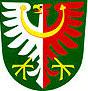 OLBRAMOVICEÚPLNÉ ZNĚNÍ PO ZMĚNĚ Č. 2 ÚZEMNÍHO PLÁNUÚnor 2021Údaje o vydání a nabytí účinnosti územního plánu:Územní plán Olbramovice byl vydán Zastupitelstvem obce Olbramovice - nabytí účinnosti 18.4.2016Změna č. 1 územního plánu Olbramovice byla vydána Zastupitelstvem obce Olbramovice - nabytí účinnosti 5.3.2020ZÁZNAM O ÚČINNOSTI ZMĚNY č. 2 ÚZEMNÍHO PLÁNUsprávní orgán, který   změnu č. 2 ÚP vydal	usnesení č.	datum nabytí účinnosti změny č. 2 ÚP Zastupitelstvo obce Olbramoviceoprávněná úřední osoba pořizovatele 	podpis	razítko Ing. Michal Vršeckýreferent úřadu územního plánováníMěstský úřad VoticeOdbor výstavby, územního plánování a životního prostředí,oddělení úz. plánování a živ. prostředíOBSAHČÁST I.	41.	VYMEZENÍ ZASTAVĚNÉHO ÚZEMÍ	42.	ZÁKLADNÍ KONCEPCE ROZVOJE ÚZEMÍ OBCE, OCHRANY A ROZVOJE JEHO HODNOT	42.1	KONCEPCE ROZVOJE ÚZEMÍ OBCE	42.2 	OCHRANA A ROZVOJ CIVILIZAČNÍCH A KULTURNÍCH HODNOT V ÚZEMÍ	52.2.1 ZACHOVÁNÍ URBANISTICKÉ STRUKTURY OBCE	52.2.2 DOKOMPONOVÁNÍ VEŘEJNÝCH PROSTRANSTVÍ	62.2.3 OCHRANA VÝZNAMNÝCH SOUČÁSTÍ OBRAZU KRAJINY	62.2.4 OCHRANA PŘED NEKONCEPČNÍM ROZVOJEM OBCE	63.	URBANISTICKÁ KONCEPCE, VČETNĚ URBANISTICKÉ KOMPOZICE, VYMEZENÍ PLOCH S ROZDÍLNÝM ZPŮSOBEM VYUŽITÍ, ZASTAVITELNÝCH PLOCH, PLOCH PŘESTAVBY A SYSTÉMU SÍDELNÍ ZELENĚ	73.1 	PROSTOROVÉ USPOŘÁDÁNÍ SÍDEL A ZASTAVĚNÝCH LOKALIT	73.2	URBANISTICKÁ KONCEPCE	73.2.1 ZÁSADY ROZVOJE PROSTOROVÉHO USPOŘÁDÁNÍ A FUNKČNÍHO VYUŽITÍ SÍDEL	73.3	ZASTAVITELNÉ PLOCHY (MIMO ZASTAVĚNÉ ÚZEMÍ)	93.4	ZASTAVITELNÉ PLOCHY (V ZASTAVĚNÉM ÚZEMÍ)	113.5	ZÁSADY PRO PLOCHY PŘESTAVBY	123.6	ZÁSADY PRO ZELEŇ V SÍDLE	134.	KONCEPCE VEŘEJNÉ INFRASTRUKTURY, VČETNĚ PODMÍNEK PRO JEJÍ UMÍSŤOVÁNÍ, VYMEZENÍ PLOCH A KORIDORŮ PRO VEŘEJNOU INFRASTRUKTURU, VČETNĚ STANOVENÍ PODMÍNEK PRO JEJICH VYUŽITÍ	154.1	DOPRAVNÍ INFRASTRUKTURA	154.1.1 ŽELEZNIČNÍ DOPRAVA	154.1.2 SILNIČNÍ DOPRAVA	154.1.3 HROMADNÁ DOPRAVA	194.1.4 TURISTICKÉ PĚŠÍ A CYKLISTICKÉ KOMUNIKACE	204.1.5 DOPRAVNÍ VYBAVENOST	204.2	TECHNICKÁ INFRASTRUKTURA	204.2.1 HMOTOVÉ SYSTÉMY	204.2.2 ENERGETICKÉ SYSTÉMY	224.2.3 PŘENOS INFORMACÍ	244.2.4 NAKLÁDÁNÍ S ODPADY	244.3	OBČANSKÉ VYBAVENÍ VEŘEJNÉ INFRASTRUKTURY	244.4	DALŠÍ OBČANSKÉ VYBAVENÍ	244.5	VEŘEJNÁ PROSTRANSTVÍ	245.	KONCEPCE USPOŘÁDÁNÍ KRAJINY, VČETNĚ VYMEZENÍ PLOCH S ROZDÍLNÝM ZPŮSOBEM VYUŽITÍ, PLOCH ZMĚN V KRAJINĚ A STANOVENÍ PODMÍNEK PRO JEJICH VYUŽITÍ, ÚZEMNÍHO SYSTÉMU EKOLOGICKÉ STABILITY, PROSTUPNOSTI KRAJINY, PROTIEROZNÍCH OPATŘENÍ, OCHRANY PŘED POVODNĚNMI, REKREACE, DOBÝVÁNÍ LOŽISEK NEROSTNÝCH SUROVIN A PODOBNĚ	255.1	NÁVRH USPOŘÁDÁNÍ KRAJINY	255.2	NÁVRH ÚSES	295.2.1  REGIONÁLNÍ ÚSES	295.2.2  LOKÁLNÍ BIOCENTRA	305.2.3  LOKÁLNÍ BIOKORIDORY	315.3	PROSTUPNOST KRAJINY	325.4	PROTIEROZNÍ OPATŘENÍ	335.5	OPATŘENÍ PROTI POVODNÍM	335.6	KONCEPCE REKREAČNÍHO VYUŽÍVÁNÍ KRAJINY	335.7	VYMEZENÍ PLOCH PRO DOBÝVÁNÍ LOŽISEK NEROSTŮ	346.	STANOVENÍ PODMÍNEK PRO VYUŽITÍ PLOCH S ROZDÍLNÝM ZPŮSOBEM VYUŽITÍ S URČENÍM PŘEVAŽUJÍCÍHO ÚČELU VYUŽITÍ (HLAVNÍ VYUŽITÍ), POKUD JE MOŽNÉ JEJ STANOVIT, PŘÍPUSTNÉHO VYUŽITÍ, NEPŘÍPUSTNÉHO VYUŽITÍ (VČ. STANOVENÍ, VE KTERÝCH PLOCHÁCH JE VYLOUČENO UMISŤOVÁNÍ STAVEB, ZAŘÍZENÍ A JINÝCH OPATŘENÍ PRO ÚČELY UVEDENÉ V §18 ODST. 5 SZ), POPŘÍPADĚ STANOVENÍ PODMÍNĚNĚ PŘÍPUSTNÉHO VYUŽITÍ TĚCHTO PLOCH A STANOVENÍ PODMÍNEK PROSTOROVÉHO USPOŘÁDÁNÍ, VČETNĚ ZÁKLADNÍCH PODMÍNEK OCHRANY KRAJINNÉHO RÁZU (NAPŘÍKLAD VÝŠKOVÉ REGULACE ZÁSTAVBY, CHARAKTERU A STRUKTURY ZÁSTAVBY, STANOVENÍ ROZMEZÍ VÝMĚRY PRO VYMEZOVÁNÍ STAVEBNÍCH POZEMKŮ A INTENZITY JEJICH VYUŽITÍ)	346.1 	PLOCHY S ROZDÍLNÝM ZPŮSOBEM VYUŽITÍ A OBECNÁ CHARAKTERISTIKA JEJICH PŘÍPUSTNÉHO VYUŽITÍ	346.1.1 STRUKTURA PLOCH S ROZDÍLNÝM ZBŮSOBEM VYUŽITÍ DLE VYHLÁŠKY O OBECNÝCH POŽADAVCÍCH NA VYUŽÍVÁNÍ ÚZEMÍ	346.1.2 PODMÍNKY PLOŠNÉHO A PROSTOROVÉHO USPOŘÁDÁNÍ PLOCH S ROZDÍLNÝM ZPŮSOBEM VYUŽITÍ	386.1.3 PLOCHY V NEZASTAVĚNÉM ÚZEMÍ A ZÁKAZ STAVEB DLE §18 ODST.5 SZ	397.	VYMEZENÍ VEŘEJNĚ PROSPĚŠNÝCH STAVEB, VEŘEJNĚ PROSPĚŠNÝCH OPATŘENÍ, STAVEB A OPATŘENÍ K ZAJIŠŤOVÁNÍ OBRANY STÁTU A PLOCH PRO ASANACI, PRO KTERÉ LZE PRÁVA K POZEMKŮM A STAVBÁM VYVLASTNIT	727.1 	PLOCHY A KORIDORY VPS DOPRAVNÍ A TECHNICKÉ INFRASTRUKTURY, VPO, ASANACÍ A ASANAČNÍCH ÚPRAV PRO KTERÉ LZE PRÁVA K POZEMKŮM VYVLASTNIT (W + V) :	727.1.1 VEŘEJNĚ PROSPĚŠNÉ STAVBY PRO DOPRAVU, VYMEZENÍ KORIDORŮ (W D +VD)	727.1.2 STAVBY PRO VEŘEJNÉ TECHNICKÉ VYBAVENÍ, VYMEZENÍ KORIDORŮ (W T + VT	737.1.3. SNIŽOVÁNÍ OHROŽENÍ V ÚZEMÍ POVODNĚMI A JINÝMI PŘÍRODNÍMI KATASTROFAMI, ZVYŠOVÁNÍ RETENČNÍCH SCHOPNOSTÍ ÚZEMÍ (W K+R)	747.1.4.  ZALOŽENÍ PRVKŮ ÚZEMNÍHO SYSTÉMU EKOLOGICKÉ STABILITY (V U)	757.1.5.  VEŘEJNĚ PROSPĚŠNÁ OPATŘENÍ A STAVBY K OCHRANĚ PŘÍRODNÍHO, KULTURNÍHO                     A ARCHEOLOGICKÉHO DĚDICTVÍ (VG+WG)	757.1.6.  STAVBY A OPATŘENÍ K ZAJIŠŤOVÁNÍ OBRANY STÁTU (V B)	757.1.7.  PLOCHY ASANACÍ A ASANAČNÍCH ÚPRAV (V A)	758.	VYMEZENÍ VEŘEJNĚ PROSPĚŠNÝCH STAVEB A VEŘEJNÝCH PROSTRANSTVÍ, PRO KTERÉ LZE UPLATNIT PŘEDKUPNÍ PRÁVO, S UVEDENÍM V ČÍ PROSPĚCH JE PŘEDKUPNÍ PRÁVO ZŘIZOVÁNO, PARCELNÍCH ČÍSEL POZEMKŮ, NÁZVŮ KATASTRÁLNÍCH ÚZEMÍ A PŘÍPADNĚ DALŠÍCH ÚDAJŮ PODLE §8 KATASTRÁLNÍHO ZÁKONA	768.1 	PLOCHY PRO VEŘEJNĚ PROSPĚŠNÉ STAVBY A VEŘEJNĚ PROSPĚŠNÁ OPATŘENÍ PRO KTERÉ LZE UPLATNIT PŘEDKUPNÍ PRÁVO (P)	768.1.1 VEŘEJNĚ PROSPĚŠNÉ STAVBY OBČANSKÉHO VYBAVENÍ (P O)	768.1.2 VEŘEJNÁ PROSTRANSTVÍ (P P)	768.2	NÁLEŽITOSTI Z HLEDISKA ZÁPISU NA LISTY VLASTNICTVÍ	769.	STANOVENÍ KOMPENZAČNÍCH OPATŘENÍ DLE §50 ODST. 6 STAVEBNÍHO ZÁKONA	7710.	ÚDAJE O POČTU LISTŮ ÚZEMNÍHO PLÁNU A POČTU VÝKRESŮ K NĚMU PŘIPOJENÉ GRAFICKÉ ČÁSTI	77ČÁST II.	771.	VYMEZENÍ PLOCH A KORIDORŮ ÚZEMNÍCH REZERV A STANOVENÍ MOŽNÉHO BUDOUCÍHO VYUŽITÍ, VČETNĚ PODMÍNEK PRO JEHO PROVĚŘENÍ	781.1 	PLOCHY A KORIDORY ÚZEMNÍCH REZERV	782.	VYMEZENÍ PLOCH, VE KTERÝCH JE ROZHODOVÁNÍ PODMÍNĚNO DOHODOU O PARCELACI	783.	VYMEZENÍ PLOCH A KORIDORŮ, VE KTERÝCH JE ROZHODOVÁNÍ O ZMĚNÁCH V ÚZEMÍ PODMÍNĚNO ZPRACOVÁNÍM ÚZEMNÍ STUDIE, STANOVENÍ PODMÍNEK PRO JEJÍ POŘÍZENÍ A PŘIMĚŘENÉ LHŮTY PRO VLOŽENÍ DAT O TÉTO STUDII DO EVIDENCE ÚZEMNĚ PLÁNOVACÍ ČINNOSTI	783.1	VYMEZENÍ PLOCH PRO ÚZEMNÍ STUDIE	784.	VYMEZENÍ PLOCH A KORIDORŮ, VE KTERÝCH JE ROZHODOVÁNÍ O ZMĚNÁCH V ÚZEMÍ PODMÍNĚNO VYDÁNÍM REGULAČNÍHO PLÁNU, ZADÁNÍ REGULAČNÍHO PLÁNU V ROZSAHU PODLE PŘÍLOHYČ.9, STANOVENÍ, ZDA SE BUDE JEDNAT O REGULAČNÍ PLÁN Z PODNĚTU NEBO NA ŽÁDOST, A U REGULAČNÍHO PLÁNU Z PODNĚTU STANOVENÍ PŘIMĚŘENÉ LHŮTY PRO JEHO VYDÁNÍ	805.	STANOVENÍ POŘADÍ ZMĚN V ÚZEMÍ	815.1	VYMEZENÍ ETAPIZACE	816.	VYMEZENÍ URBANISTICKY NEBO ARCHITEKTONICKY VÝZNAMNÝCH STAVEB	81ČÁST I.VYMEZENÍ ZASTAVĚNÉHO ÚZEMÍVymezení zastavěného území je aktualizováno ke dni 30. 3. 2020 a je upřesněno v grafické části - Výkrese základního členění území - č.1, Hlavním výkrese - č.2 a informativně zobrazeno ve výkresech dalších.ZÁKLADNÍ KONCEPCE ROZVOJE ÚZEMÍ OBCE, OCHRANY A ROZVOJE JEHO HODNOT2.1	KONCEPCE ROZVOJE ÚZEMÍ OBCERozvoj obce Olbramovice bude založen na těchto rozvojových potenciálech:podpora rozvoje bydlení přednostně v rámci zastavěných území – v prolukách a zadních pozemcích v návaznosti na stávající zástavbu – a dále na rozvojových plochách v návaznosti na stávající zastavěné území, při respektování urbanistické struktury historické zástavby, která bude revitalizována především obnovou návsí, veřejných prostranství a přechodu zástavby do krajiny,podpora rozvoje komerčních aktivit, cest. ruchu a podnikání za účelem posílení turistiky v přírodě, sportovních a relaxačních aktivit s využitím polohy obce a stávajících rekreačních lokalit a sportovišť,zamezení aktivit omezujících splnění předcházejících cílů 1) a 2) při současném respektování urbanistické struktury sídel (připustit pouze pozitivní koncepční rozvoj),a to vymezením ploch pro podnikání, posílením ploch občanské a technické vybavenosti, posílením výrobní tradice obce při zachování krajinného rázu územíposílení prostupnosti krajiny, posílení turistických a cyklistických tras, zvláště v údolních částech na spojnicích mezi místními částmi a okolními sídly a s přechodem z místních částí do vyšších partií vrchoviny při současném respektování a rozvíjení prvků ochrany přírody a krajinyvyřešení závad dopravní infrastruktury v celém správním území na silnicích I. třídy i hlavních místních komunikacích, včetně podpory vedení přeložky I/3 v trase dle připravované projektové dokumentace a podpory vedení přeložky I/18 a II/121 v trase dle nadřízené územně plánovací dokumentace při zajištění bezkolizního křížení sestávajícími komunikacemi, drahou, územním systémem ekologické stability a navrženými turistickými a cyklistickými trasamizabezpečení  dostatečného  množství  parkovacích  a  odstavných  míst  (též  pro návštěvníky obce) spolu s upravením příjezdů do všech lokalit a s rozvíjením pobytové funkce hlavních veřejných prostranství (shromažďovací prostory pro kulturní a společenské akce)podpora obnovy veřejných prostranství včetně sídelní zeleně, navazujícího občanského vybavení a okolní krajinné zeleně coby součástí kulturních a civilizačních hodnot územíplochy nevyužívaných komunikací v rámci obce, případně okolních ploch veřejných využít pro veřejnou zeleň a vedlejší komunikace převádět do dopravně zklidněného režimu – na obytné ulicezachování harmonického měřítka krajiny s přirozenými dominantami kulturních památek a okolních zalesněných svahů a zároveň usilovat o zvýšení ekologické stability zemědělských pozemků a diverzifikaci zemědělstvípodpora agroturistiky a ekologického zemědělství – obnova a rozvoj zemědělských usedlostí se zahradami a sady přecházejícími do volné krajiny.Změna č. 2: Principy rozvoje území se nemění.2.2 	OCHRANA A ROZVOJ CIVILIZAČNÍCH A KULTURNÍCH HODNOT V ÚZEMÍRozvoj obce vychází z hlavních cílů Programů rozvoje Středočeského kraje: dosáhnout vyváženého hospodářského, kulturního a vzdělanostního růstu se silnými a vzájemně výhodnými vazbami na hlavní město Prahu, ale také na další regiony, při respektování podmínek ochrany životního prostředí tak, aby region obstál v porovnání s ostatními regiony v ČR i v zahraničí, tj.zvyšování přitažlivosti území Středočeského kraje pro život obyvatelbudování a rozvoj technické infrastrukturyse zvláštním důrazem na venkovský prostor, zvyšování přitažlivosti regionu důslednou ochranou a trvale udržitelným využitím přírodního a kulturního dědictví regionu a nabídkou rekreačních a sportovních aktivitÚzemní plán na základě nich vytyčuje přesněji tyto hlavní cíle ochrany a rozvoje hodnot:dobudování a modernizace nadřazené silniční sítě procházející územímzachování architektonických a urbanistických kvalit sídel a krajinyzachování přírodních hodnot územívymezení dalších rozvojových území obce pro bydlení a podnikánípřednostní využití „brownfields“ a bývalých zemědělských areálů pro zástavbuMIMO TYTO CÍLE NAVRHUJE OCHRANU, ROZVOJ TĚCHTO SPECIFICKÝCH HODNOT:Revitalizace náměstí a parkových veřejných prostranství všech místních částí, doplnění ozelenění obvodu i intravilánu obceRevitalizace a rozvoj bývalých zemědělských areálů, spolu s nově navrženými na objekty sloužící agroturisticeObnova niv vodotečí a vlhkých luk v celém správním územíOchrana jedinečnosti samot v krajině včetně chatových osad před dalším zastavováním jejich okolí při současné ochraně přírodních hodnot v jejich blízkostiRozvoj rekreační oblasti u Podhrázského rybníka při současné ochraně prostupnosti okolního území, díky obnovení účelových cest v krajině s vedením nových turistických tras2.2.1 ZACHOVÁNÍ URBANISTICKÉ STRUKTURY OBCE Územní plán stanovuje:zachovat hospodářské dvory a domkářská stavení ve všech místních částech, jejichž ráz bude dále zachován zastavováním novou zástavbou pouze historizujícího vzhledu. Stávající moderní zástavbu upravovat obdobně.při využití proluk nebo stávajících (stabilizovaných) ploch zachovávat strukturu zástavby (tj. uliční čáru, stavební čáru, orientaci os k veřejnému prostranství), charakter a architektonický výraz dle okolní historické zástavby.bytovou výstavbu spolu s rodinnou výstavbou z poválečného rozvoje obce doplnit o střechy s možností vestavby podkroví, stávající podkroví upravovat pro nové bytové jednotky.nepodporovat zastavování dočasnými stavbami. Stávající objekty tohoto typu asanovat nebo komplexně regenerovat.zahrádkářské osady v sídlech, pouze ty mimo plochy určené k bydlení zachovat, ale komplexně regenerovat na pobytovou funkci.dokomponovat nově vzniklé lokality samostatných RD z přelomu 20. století novými plochami pro rozvoj bydlení, rekreace a odpočinku.nové výrobní areály rozčlenit na menší celky se zástavbou, která bude skryta v ochranné zeleni. Dodržet opatření k eliminaci negativního vlivu na krajinný ráz, zejména ozelenění po jejich obvodu, které vychází z původních druhů.zachovat propojení všech místních částí do krajiny obnovou a doplněním komunikací.zachovat napojení sídel na nadřazenou silniční síť ve stávajícím rozsahu a při budování obchvatu Olbramovic a Křešic je doplnit o chybějící ochrannou zeleň, případně o ochranné valy proti hluku a účelové komunikace pro přístup k pozemkům.2.2.2 DOKOMPONOVÁNÍ VEŘEJNÝCH PROSTRANSTVÍ Územní plán plánuje:revitalizovat náves, přilehlé veřejné budovy, volné pozemky a okolí hlavní silnice v Olbramovicích na základě architektonické studie.v rozvojových plochách nad 2ha navazujících na plochy zeleně realizovat rozsah veřejné zeleně dle zákresu s přihlédnutím k požadavkům vyhlášky o obecných požadavcích na využívání území.nejen v plochách s vyznačenými důležitými pěšími propojeními realizovat pěší komunikace v souběhu s místními komunikacemi nebo jako součást obytných ulic. Plochy nevyužívaných komunikací v rámci obce, případně okolních ploch veřejných využít pro veřejnou zeleň nebo pro předzahrádky přiléhajících domů a vedlejší komunikace převádět do dopravně zklidněného režimu.2.2.3 OCHRANA VÝZNAMNÝCH SOUČÁSTÍ OBRAZU KRAJINY Územní plán ukládá:při výstavbě budov i výsadbě zeleně dbát tradičních výhledů a průhledů a měřítek staveb s ohledem na krajinný ráz,zachovat významné panoramatické pohledy na obec, její místní části a na samoty v krajině z příjezdových komunikací a cest,chránit dotčené území na základě vyhlášeného Přírodního parku Džbány – Žebrák,chránit celé území na základě navrženého řešení využití ploch nejen v zastavěném území a zastavitelných plochách, ale důsledně i v územích nezastavěných,nezasahovat negativně do Evropsky významné lokality Slavkov, přírodní rezervace Podhrázský rybník, ochranného pásma památných stromů a významných krajinných prvků,nevyužívat plochy vysoké a nízké zeleně a cesty (ostatní pozemky, ttp) v krajině přímo pro zemědělskou produkci a umožnit tak přirozenou obnovu remízů, podobně nezakládat a rekultivovat meliorace a umělá koryta vodotečí pro obnovení přirozeného stavu lesozemědělské krajiny.2.2.4 OCHRANA PŘED NEKONCEPČNÍM ROZVOJEM OBCE Územní plán určuje:nebudou překročeny hodnoty maximálního nárůstu obyvatel o 570 trvale ubytovaných osob (o 46% více než dnes – celkem 1800 obyv.) a 90 lůžek nárůstu hromadného ubytování (celkem 200 lůžek), na jejichž kapacitu jsou navrženy rozvojové plochy.vzhledem ke složité konfiguraci obce nedovolit otevírání rozvojových ploch bez vybudování náročných sítí veřejné infrastruktury (včetně velikostně odpovídajících retenčních nádrží) – předpoklad je až 20 let, během kterých by mohl být návrh územního plánu zrealizován.rozvoj zástavby na zastavitelných plochách v mimo zastavěné území realizovat směrem od hranic zastavěného území k hranicím nezastavěného území.	Změna č. 2: Principy ochrany a rozvoje hodnot se nemění.URBANISTICKÁ KONCEPCE, VČETNĚ URBANISTICKÉ KOMPOZICE, VYMEZENÍ PLOCH S ROZDÍLNÝM ZPŮSOBEM VYUŽITÍ, ZASTAVITELNÝCH PLOCH, PLOCH PŘESTAVBY A SYSTÉMU SÍDELNÍ ZELENĚ3.1 PROSTOROVÉ USPOŘÁDÁNÍ SÍDEL A ZASTAVĚNÝCH LOKALITPřesnější vymezení urbanistických jednotek a lokalit je obsaženo ve výkrese základního členění číslo 1.3.2	URBANISTICKÁ KONCEPCE3.2.1 ZÁSADY ROZVOJE PROSTOROVÉHO USPOŘÁDÁNÍ A FUNKČNÍHO VYUŽITÍ SÍDELÚzemní plán města počítá s maximálním nárůstem obyvatel přibližně do 1800 trvale ubytovaných osob.PROSTOROVÉ USPOŘÁDÁNÍUrbanistická struktura sídla bude citlivě dokomponována v rámci stávajícího zastavěného území a pomocí nové zástavby na okrajích rozšířena do ucelených kompaktních sídelních jednotek v zemědělské krajině.Osídlení v územním obvodu Olbramovice se bude rozvíjet především v rámci místních sídel, s ohledem na nutnost přednostního využití proluk a úprav stávající zástavby.Pro další územní rozvoj budou především využity nezastavěné plochy zastavěného území a zastavitelné plochy přímo navazující na zastavěné území (s ohledem na ochranná pásma veřejné infrastruktury a ochranu přírody a krajiny).Stanovuje se ochrana hospodářských dvorů Olbramovice č.p.1, Tomice č.p.1, Podolí č.p.2 a Babice č.p.1 zařazením mezi stavby, na které se odvolává kapitola 6. v II. části návrhu ÚP.Další rozvoj kompaktní zástavby je navržen v návaznosti na zastavěné území prostorově odloučené lokality Babice v Křešicích a Farmy Čapí hnízdo, které se nachází mimo zástavbu místních sídelních částí.Mimo vymezené zastavěné a zastavitelné plochy se nepřipustí vznik nových prostorově oddělených sídelních jednotek ani rozšiřování stávajícího stavebního využití kromě účelových zařízení pro obhospodařování krajiny, omezeného využití ploch pro související technické vybavení, zařízení pro snižování nebezpečí ekologických a přírodních katastrof a pro odstraňování jejich důsledků, opatření a staveb pro turistiku a rekreaci.OBYTNÁ A REKREAČNÍ ÚZEMÍBydlení bude rozvíjeno ve vlastních sídlech a bude umožněno v omezeném rozsahu v lokalitách přímo navazujících na zastavěné území sídel ve vymezených rozvojových plochách. Vhodnost lokalit pro bydlení je nutné prověřit v následných schvalovacích řízeních ve vztahu k hygienickým limitům hluku z pozemní dopravy pro venkovní chráněný prostor staveb ve smyslu nařízení vlády o ochraně zdraví před nepříznivými účinky hluku a vibrací, ve znění pozdějších předpisů.V Olbramovicích se počítá s využitím pro ubytování a rekreaci. Jsou pro ně vymezeny především plochy smíšené a sportovní ve stávajícím zastavěném území sídla a v prostorově odloučených lokalitách Babice, Podolí, Čapí hnízdo.S menšími ubytovacími kapacitami (privát) a individuální rekreací se počítá v celém správním obvodu obce.OBČANSKÉ VYBAVENÍ, SPORTOVNÍ PLOCHY A ZAŘÍZENÍ VOLNÉHO ČASUÚzemní plán umísťuje plochy veřejného vybavení a komerčního vybavení především v těsném kontaktu návsi a hlavní komunikace v Olbramovicích a předpokládá na nich vznik chybějících kapacit budov občanského vybavení.Eventuální další zřizování občanského vybavení sloužícího občanům v rozsahu odpovídajícím možnostem rozvoje obce a místních částí se umožní v rámci ploch se smíšeným využitím a plochách sportovních nad rámec stávajících ploch občanského vybavení.Umisťování obchodu a služeb sloužících místním občanům je možné zejména v rámci ploch smíšených, eventuálně v parteru obytných domů v Olbramovicích či na návsích místních částí.Umístění nových ploch sportu je rozděleno na plochy sportovních zařízení, sloužící k rekreaci nejen místním občanům v blízkosti Olbramovic, na plochy rekreace specifické – golfového hřiště (omezené využití), a na plochy hřišť v rámci veřejných prostranství v celém sídle (nepřevažující využití na pozemcích ostatních – sídelní zeleně).Další plochy rekreace jsou navrženy u zemědělských usedlostí v krajině, kde se předpokládá výstavba zázemí pro kemping, případně zřízení penzionu a objektů jako zázemí pro jízdy na koních; a dále nové objekty pro agroturistiku v celém řešeném území, kombinující potřebné plochy smíšené, přírodní a také velmi omezené zemědělské výroby s ochrannými pásmy nezasahujícími obytné plochy.URBANISTICKÁ KOMPOZICEV rámci celého správního území obce bude chráněna dochovaná cílevědomá skladba vybraných prostorů, částí urbánních a krajinných prvků za účelem rozvoje jejich vzájemných harmonických vztahů. Mezi ně se řadí pohledové horizonty, panoramata, urbanistické a pohledové osy, průhledy, dominanty, přiměřené měřítko a proporce zástavby.“		Změna č. 2: 14a) Sídlo Tomice se vyznačuje neobvyklou venkovskou zástavbou kolem vodoteče s podélným veřejným prostranstvím (nemá charakter návsi). Jde o zachovalou strukturu staveb s menším rozsahem nové výstavby, která jen v minimální míře ovlivňuje svým pojetím celkový prostor. Požaduje se dodržet shodnou výškovou hladinu zástavby, hmotově a výrazem staveb se přizpůsobit stávající typické zástavbě.  VYMEZENÍ PLOCH S ROZDÍLNÝM ZPŮSOBEM VYUŽITÍPlochy s rozdílným způsobem využití (funkčním využitím) jsou stanoveny v kapitole 6.1V řešeném území se mimo regulativy funkčního využití uvedené v části 6. uplatní též další regulativy týkající se podmiňujících staveb infrastruktury.Plochy a veřejná infrastruktura jsou realizovatelné nezávisle na časovém horizontu (předpoklad je do roku 2030), pouze se závislostí na podmiňujících VPS. (K výstavbě pro rodinné a bytové domy v rozvojových plochách nebude možné vyžadovat investice na financování technické a dopravní infrastruktury pro tyto pozemky.) Pokud nebude v době přípravy investice reálné počítat s napojením na veřejnou kanalizaci, lze z hlediska územního plánu podmíněně připustit výstavbu na níže uvedených plochách za předpokladu, že investor až do doby napojení zajistí individuální čištění odpadních vod v kvalitě odpovídající požadavkům zákona a dotčených orgánů.3.3	ZASTAVITELNÉ PLOCHY (MIMO ZASTAVĚNÉ ÚZEMÍ)Plochy pro zástavbu a související veřejně prospěšné stavby v zastavitelných plochách(tabulky podrobněji specifikují využití funkčních ploch s důrazem na nutné vybudování podmiňujících VPS před samotnou výstavbou na ploše)Změna č. 2:3.4	ZASTAVITELNÉ PLOCHY (V ZASTAVĚNÉM ÚZEMÍ)Vymezení zastavěného území je provedeno v grafické části - Hlavním výkrese - č. 2 a dalších.Zastavitelné plochy v zastavěném území se nacházejí v těchto lokalitách:Plochy pro zástavbu a související veřejně prospěšné stavby v zastavitelných plocháchZměna č. 2:3.5	ZÁSADY PRO PLOCHY PŘESTAVBYPlochy pro zástavbu a související veřejně prospěšné stavby v přestavbovém územíÚzemní plán předpokládá možnost asanace pozemků opuštěných a nevyužívaných objektů, především budov po bývalé zemědělské výrobě – na pozemcích p.č. 11 a 65/1 až 4 v Tomicích a pozemcích p.č.930/2 a 90 v Radotíně.V případě realizace asanace předchozích lokalit se bude postupovat následovně:Náhrady části hospodářských budov u č.p. 4 TO budou stát na pozemcích vymezených pro zemědělské zázemí (agroturistický areál) ve tvaru odpovídajícím protilehlé části s obytnou budovou, uprostřed kterého je situován hlavní vjezd jako osa celého obnoveného areálu.Náhrady stavby p.č. 90 KŘ budou stát na přiléhajícím pozemku bývalé zemědělské stavby, vycházející z komplexní nové parcelace s plochami určenými pro agroturistický areál.V případě ponechání objektů garáží v plochách dopravy musí dojít k jejich komplexní rekonstrukci včetně účelových komunikací mezi nimi. Vzhledem k zimním podmínkám se doporučuje celkové zastřešení a vytvoření vždy jediného garážového hlídaného objektu.3.6	ZÁSADY PRO ZELEŇ V SÍDLEPoloveřejná zeleň (předzahrádky)Územní plán umožňuje podmíněné využití těchto pozemků (plochy ZV a VP mezi obytnými plochami a komunikacemi) v případě přičlenění k přiléhajícím domům a jejich soukromé využití.Veřejná zeleň (ZV, ZO)Stanovuje se maximální podíl zpevněných ploch v plochách parkové zeleně do 15%.Plánují se následující nové parkové plochy (na veřejných prostranstvích):Plánují se následující nové plochy ochranné zeleně:Pás ochranné zeleně bude v celé šíři tvořen keřovými bloky a stromovými skupinami na trvalém travním porostu.Při realizaci přeložek silnic a úpravách jejich koridorů budou zbytkové plochy po realizaci dopravní stavby navráceny do ZPF, případně využity jako doprovodná zeleň.Veřejná prostranství (VP) viz kapitola Veřejná infrastrukturaZahrady (ZS/ZSn)Umožňuje se využití zahrad v zastavěném území pro přístavby stávajících objektů.Plánují se změny kultur na zahrady v místech přechodu zástavby do krajiny.Úpravy stávajících zahrad budou mít charakter obytný, rekreační nebo samo pěstitelský.V místech, kde nevytváří plocha zahrad (zahrádek, vysoké zeleně) mezi plochami zastavěnými či zastavitelnými a plochami zemědělskými přechod do krajiny, bude v rámci ploch určených pro zástavbu povinně vznikat zelený pás tvořený trvalým travním porostem, keřovými bloky a stromovými skupinami.Plánují se následující nové plochy soukromé zeleně a sadů:KONCEPCE VEŘEJNÉ INFRASTRUKTURY, VČETNĚ PODMÍNEK PRO JEJÍ UMÍSŤOVÁNÍ, VYMEZENÍ PLOCH A KORIDORŮ PRO VEŘEJNOU INFRASTRUKTURU, VČETNĚ STANOVENÍ PODMÍNEK PRO JEJICH VYUŽITÍVYMEZENÍ PLOCH S ROZDÍLNÝM ZPŮSOBEM VYUŽITÍPlochy s rozdílným způsobem využití (funkčním využitím) jsou stanoveny v kapitole 6.14.1	DOPRAVNÍ INFRASTRUKTURA4.1.1	ŽELEZNIČNÍ DOPRAVAÚzemní plán považuje stávající uspořádání na celostátní trati č.220 Benešov – České Budějovice a regionální trati č. 223 Olbramovice – Sedlčany za stabilizované. Neplánuje žádné nové úseky ani likvidaci tratí, ani žádné nové železniční objekty či plochy, vychází pouze ze schválené dokumentace pro stavební povolení na přestavbu koridoru. Úseky jednokolejné tratě mimo nové vedení IV. železničního koridoru ukládá změnit z funkce dopravní na veřejně přístupné plochy, případně veřejná prostranství u sídel.4.1.2	SILNIČNÍ DOPRAVAÚzemní plán uvažuje se silniční sítí a místními komunikacemi (dále MK) jako stabilizovanými, umožňuje však jejich rekonstrukci, respektive přeložení nejdůležitějších tahů mimo zastavěné části Olbramovic a Křešic. V grafické části jsou upřesněny podrobnosti, ochranná pásma dopravních liniových staveb a čísla komunikací (silnic).Plochy silnic s rozlišením dle tříd jsou součástí ploch dopravní infrastruktury – silniční.Plochy účelových a místních komunikací (všech tříd bez rozlišení) jsou součástí ploch veřejných prostranství.DOPRAVA V POHYBUPodmínky pro umísťování dopravní infrastruktury jsou uvedeny níže u jednotlivých typů komunikací. Obecně je koridor dopravní infrastruktury možno využít v celé jeho šíři při respektování prostorových požadavků daných platnou legislativou. V koridorech nebudou umísťovány stavby, které by znemožnily či podstatně ztížily umístění stavby, pro kterou je koridor vymezen.SILNICE I. TŘÍDY:Řešení územního plánu plánuje vedení přeložek silnice I/3 (obchvat Olbramovic) a silnice I/18 (obchvat Křešic) v koridorech v proměnné šíři a řešení doplňuje o úrovňový nájezd ze stávající I/3 od Olbramovic (v místech odpojení přeložky ze směru od Votic), mimoúrovňové křížení s turistickými a cyklistickými trasami.Vymezuje se koridor pro přeložku stávající silnice I/18 v šířce min. 100m. Podmínkou pro umístění veřejné infrastruktury – plochy DS je zajištění snížení hlukové zátěže sídla Křešice dopravou, ochrana a rozvoj doprovodné zeleně a zřízení mimoúrovňového křížení biokoridoru a stávajících komunikací do Podolí a Slavkova.Vymezuje se koridor pro přeložku stávající silnice I/3. Podmínkou pro umístění veřejné infrastruktury – plochy DS je zajištění snížení hlukové zátěže sídla Olbramovice dopravou, ochrana a rozvoj doprovodné zeleně a zřízení mimoúrovňového křížení pro pěší v místě stávající komunikace na Semtínek a v místě stávající cesty do Městečka. Kolem přeložky silnice I/3 bude vytvořen pás ochranné zeleně směrem do přírodního parku, který zamezí vlivu stavby přeložky na krajinný ráz. Případné negativní změny vlivů stavby je požadováno řešit v dalších projektových fázích (hluku, vibrací, imisí, odtokových poměrů, přístupů k okolním pozemkům, zatížení komunikací dopravou atd.)Řešení územního plánu umožňuje po realizaci obchvatu Olbramovic, obchvatu Křešic, úpravu hlavních komunikací v celém průběhu tak, aby došlo k maximálnímu snížení negativních účinků dopravy na obytnou zástavbu a její obyvatele.SILNICE II. A III. TŘÍDY:Upřesňuje se vymezení koridoru silnice II/121 (západní obchvat Votic) s napojením na silnici I/18 u Veselky vymezením zastavitelné plochy pro obchvat.MÍSTNÍ KOMUNIKACESkelet místních komunikací bude postupně doplňován (rozvojové lokality) a stavebně a technicky vylepšován (stávající komunikace). Budou upřednostňovány dopravně zklidněné komunikace.V místech nových komunikací je potřeba zajistit uliční prostor v zástavbě rodinných domů a v zástavbě bytových domů dle příslušné vyhlášky, který by umožnil bezkolizní umístění sítí technické infrastruktury. Bude zajištěn přístup ke všem novým stavbám pro požární techniku dle příslušných ČSN a předpisů, zároveň nebude ztížen přístup ke stávajícím stavbám.V souvislosti s navrhovaným řešením územního plánu jsou vymezeny tyto nové místní komunikace:Křešice – skutečné vedení místní komunikace propojující stávající místní komunikace v místní části Podolí (VP – Z8)Křešice – skutečné vedení místní komunikace k areálu Marilla umožňující plnohodnotné spojení výrobního areálu v sousedním katastru se silnicí I. třídy (VP – Z14)Křešice – vedení místní komunikace umožňující obsluhu návrhových ploch na bydlení v jižní části obce Křešice (Z25) (VP – Z26)Křešice – vedení místní komunikace umožňující obsluhu návrhových ploch na bydlení v jihovýchodní části obce Křešice (Z30, Z29) (VP – Z28)Olbramovice – vedení místní komunikace umožňující obsluhu návrhové plochy na bydlení (VP – Z43c)Olbramovice – vedení místní komunikace umožňující obsluhu návrhové plochy na bydlení (VP – Z74c)Olbramovice – vedení nové místní komunikace umožňující příjezd do návrhových lokalit bydlení na severozápadě (VP – Z3)Olbramovice – vedení místní komunikace v centrální části obce umožňující plnohodnotné napojení stávající zástavby na současnou síť místních komunikací (VP – Z40)Olbramovice – vedení místní komunikace řešící napojení návrhové lokality bydlení (Z41) na silnici III. třídy (VP – Z42)Olbramovice – vedení místní komunikace zajišťující dopravní dostupnost návrhové lokality na bydlení (Z43) na jihozápadním okraji obce (VP – Z44)Olbramovice – skutečné vedení místní komunikace spojující areál Marilla se silnicí I. třídy ve vedlejším katastru (VP – Z49)Olbramovice – vedení nové místní komunikace umožňující napojení návrhové plochy výroby a skladování na silnici I. třídy v místní části Veselka (VP – Z58)Olbramovice – vedení nové místní komunikace řešící napojení stávající místní komunikace z důvodu plánovaného obchvatu silnice I. třídy na křižovatku silnic I.třídy ve vedlejším katastru (VP – Z75)V souvislosti s navrhovaným řešením územního plánu budou provedeny tyto úpravy na skeletu místních komunikací:Křešice – změna rozměrů na normové parametry stávající místní komunikace zajišťující spojení návrhových ploch pro bydlení (VP – Z24)Olbramovice – změna trasy stávající místní komunikace Městečka řešící napojení na silnici III. třídy u křižovatkového uzlu na obchvatu silnice I. třídy u Olbramovic (VP – Z 33)V souvislosti s úpravami parkování ve všech místních částech územní plán plánuje úpravu šířky vozovek na skeletu místních komunikací.ÚČELOVÉ KOMUNIKACEV územním plánu je vyznačen stávající skelet základních funkčních účelových komunikací v krajině spolu s návrhy na nutné doplnění. Některé komunikace v obci, sloužící dnes převážně soukromým účelům, budou přístupné veřejně.V souvislosti s úpravami využití krajiny územní plán předepisuje obnovu zaniklých účelových komunikací (lesních a polních cest).V souvislosti s navrhovaným řešením územního plánu jsou vymezeny tyto nové účelové komunikace mimo zastavěné území:Zahradnice – obnova účelové komunikace podél stávající zástavby na západě obce a umožňující zpřístupnění návrhové plochy parku na bývalém tělese dráhy (VP - Z2)Zahradnice – skutečné vedení účelové komunikace na severovýchodě vedoucí k podjezdu železniční tratě (VP – Z5)Zahradnice – vedení účelové komunikace umožňující spojení objektu rekreačního bydlení na západě katastrálního území se stávající sítí účelových komunikací v centrální části území (VP – Z9)Zahradnice – vedení nové účelové komunikace při bývalém tělese železniční dráhy pro zpřístupnění objektu bydlení na severozápadě katastrálního území (VP – Z11)Tomice – vedení účelové komunikace propojující na severozápadě území stávající síť účelových komunikací (VP – Z4)Tomice – obnova vedení účelové komunikace pod farmou Čapí hnízdo (VP – Z17)Tomice – vedení nové účelové komunikace propojující skelet stávající sítě účelových komunikací na jihu území směrem k lokalitě Buda v sousedním katastru (VP – Z18)Křešice – skutečné vedení účelové komunikace zpřístupňující krajinu v oblasti Habrovec (VP – Z6)Křešice – skutečné vedení účelové komunikace k hrázi Drážského rybníka (VP – Z7)Křešice – skutečné vedení veřejně přístupné účelové komunikace od agroturistického areálu v místní části Podolí k místní komunikaci vedoucí do Křešic (VP – Z9)Křešice – skutečné vedení účelové komunikace napojující stávající oblast rekreačního charakteru v lokalitě Na skálách na místní komunikaci vedoucí od areálu Marilla jižně k silnici I. třídy (VP – Z12)Křešice – skutečné vedení účelové komunikace zpřístupňující pozemky v lokalitě Pod Hůrkou (VP – Z33)Křešice – skutečné vedení účelové komunikace propojující stávající síť účelových komunikací severozápadně od obce Radotín (VP – Z34)Křešice – skutečné vedení účelové komunikace pro zpřístupnění lesa s napojením na místní komunikaci severně od Radotína (VP – Z35)Křešice – skutečné vedení účelové komunikace zpřístupňující zemědělské pozemky (VP – Z38)Křešice – vedení účelové komunikace umožňující propojení stávající sítě účelových komunikací jižně od statku Babice (VP – Z45)Olbramovice – skutečné vedení účelové komunikace zpřístupňující les u výrobního areálu na západě území (VP – Z46)Olbramovice – skutečné vedení účelové komunikace napojující stávající oblast rekreačního charakteru v lokalitě Na skálách sousedního katastru na místní komunikaci od Marilly vedoucí jižně k silnici I. třídy (VP – Z50)Olbramovice – skutečné vedení účelové komunikace řešící příjezd ke stávající ploše bydlení na okraji místní části Olbramovice Městečko (VP – Z77)Olbramovice – skutečné vedení účelové komunikace zpřístupňující lokalitu Nový mlýn (VP – Z78)Olbramovice – skutečné vedení účelové komunikace zajišťující propojení místních částí Kochnov a Semtín (VP – Z81)Olbramovice – skutečné vedení účelové komunikace zajišťující zpřístupnění krajiny, doplnění stávající sítě účelových komunikací v lokalitě Pod Cesty a napojení na sousední katastr (VP – Z82)Olbramovice – skutečné vedení účelové komunikace zajišťující zpřístupnění pozemků v lokalitě Pod Cesty (VP – Z83)Olbramovice – skutečné vedení účelové komunikace doplňující stávající síť účelových komunikací jižně místní části Semtín u zemědělského areálu (VP – Z84)Olbramovice – skutečné vedení účelové komunikace zajišťující průjezd lesnické techniky jižně místní části Semtín u zemědělského areálu (VP – Z85)Olbramovice – skutečné vedení účelové komunikace zajišťující příjezd ke skladovému areálu jižně od místní části Semtín (VP – Z86)Olbramovice –vedení nové účelové komunikace zajišťující příjezd k návrhové ploše bydlení (Z87) v obci Semtín (VP – Z88)Olbramovice – skutečné vedení účelové komunikace zajišťující příjezd ke stávající ploše bydlení v obci Semtín (VP – Z89)Olbramovice – skutečné vedení účelové komunikace doplňující stávající síť účelových komunikací západně od místní části Mokřany (VP – Z91)Olbramovice – skutečné vedení účelové komunikace zajišťující propojení místních částí Mokřany a Buda (VP – Z96)Olbramovice – vedení nové účelové komunikace zajišťující zpřístupnění místní části Buda z Tomic (VP – Z97)Olbramovice – vedení nové účelové komunikace zajišťující spojení se sousedním katastrem Tomice (VP – Z98)Olbramovice – skutečné vedení účelové komunikace zajišťující zpřístupnění lesa v lokalitě U Hůrek (VP – Z101)V souvislosti s navrhovaným řešením územního plánu budou provedeny tyto úpravy na skeletu účelových komunikací:Olbramovice – skutečné napojení účelové komunikace na silnici III. třídy na západě Olbramovic (VP – Z1)Olbramovice – skutečný průběh vedení účelové komunikace sloužící též pro zpřístupnění manipulační plochy západně od obce (VP – Z2)Olbramovice – skutečný průběh vedení účelové komunikace sloužící pro příjezd do severní části obce Olbramovice k silnici III. třídy (VP – Z13)DOPRAVA V KLIDUPlochy pro garážování vozidel trvalých obyvatel nebudou dále rozšiřovány. Další potřebná stání budou vymezena v uličním profilu anebo vestavováním do objektů na pozemcích domů, citlivě k daným terénním podmínkám dle předpokladu úpravy místních komunikací na komunikace zklidněné obytné.Všechny nově navrhované plochy pro trvalé bydlení i pro sport a rekreaci musí povinně splňovat požadavky platných předpisů na odstavování a parkování vozidel.Pro rozvojové lokality bydlení, areály výroby, služeb a maloobchodu a pro stavební rozvoj v zastavěném území budou potřebná odstavná parkovací stání řešena v rámci navrhovaných stavebních pozemků. Výjimečně lze připustit parkování v uličním prostoru, který na to musí být přizpůsoben, aby nedocházelo k porušování zákona o provozu na pozemních komunikacích ve znění pozdějších předpisů.Pro návštěvníky budou vymezena nová veřejná parkoviště v rámci úprav veřejných prostranství a dále budou zřízena nová parkoviště:u železniční stanice Olbramovice, s kapacitou pro využití v systému P+R (50 míst)u železniční stanice Tomice, s kapacitou pro využití v systému P+R (30 míst)18a) Vymezení dalšího kapacitního veřejného parkoviště pro osobní automobily u železniční stanice Olbramovice, v přímé návaznosti na sil. III/11448, s kapacitou pro využití v systému P + R. 4.1.3	HROMADNÁ DOPRAVAÚzemní plán neplánuje úpravy místní hromadné dopravy a dopravních zařízení. Navrhuje se zachovat obsluhu místních částí hromadnou dopravou, včetně zachování zastávek na I/18 a I/3, a případně lépe zorganizovat spojení mezi místními částmi a centrem v Olbramovicích s obsluhou i místních částí Radotín a Semtín.4.1.4	TURISTICKÉ PĚŠÍ A CYKLISTICKÉ KOMUNIKACEJedná se o cesty, stezky a pěšiny, po kterých vedou trasy a jejich propojení pro pěší, cyklistické a další rekreační využití. V místech těchto komunikací jsou vymezeny koridory upřesněné dle způsobu využití a s případnými podmínkami v šířce 2m na obě strany od osy.PĚŠÍ TURISTICKÉ TRASYÚzemní plán vytváří podmínky pro vybudování doplnění turistických tras v souběhu s cyklistickými trasami mezi severní a jižní a dále také mezi východní a západní části řešeného území. S tím souvisí možné úpravy na stávajícím systému turistických tras.Územní plán plánuje při budování přeložky silnice I/3 zachování spojení pěšími turistickými trasami v současných koridorech - požaduje mimoúrovňové křížení s přeložkou silnice I. třídy (podchod nebo nadchod) mezi Semtínem a Olbramovicemi, Semtínkem a Olbramovicemi, Městečkem a Olbramovicemi.Při úpravách všechny trasy doplnit o doprovodnou zeleň a případně upravit pro cykloturisty.CYKLOTRASYÚzemní plán navrhuje vybudování cyklistických-horských tras v souběhu s novými turistickými trasami, které by zároveň zkracovaly stávající konvenční cyklotrasy.Navrhuje se koridor cyklotrasy v souběhu s naučnou stezkou.Vymezuje se koridor cyklostezky po bývalém drážním tělese.4.1.5	DOPRAVNÍ VYBAVENOSTV návrhu územního plánu se další dopravní vybavenost nepředpokládá.	Změna č. 2: Koncepce dopravní infrastruktury se nemění. Navrhuje se nová plocha DS pro veřejné parkoviště u nádraží Olbramovice (Zm2-2). 4.2	TECHNICKÁ INFRASTRUKTURAV územním plánu se technická infrastruktura řeší v koridorech v šíři dle jednotlivých druhů. Některé z těchto koridorů nejsou zobrazitelné graficky, proto je pro jejich označení zvoleno vedení prostřednictvím směrových os.4.2.1	HMOTOVÉ SYSTÉMYKoridory hmotových systémů mají šíř i 2m od osy na obě strany. V případě vedení koridorů přes významné krajinné prvky (VKP) bude volena nejkratší trasa kolmo na VKP.ZÁSOBOVÁNÍ VODOUV návrhu územního plánu je plně přebírán stávající funkční vodárenský systém a využíván pro zásobování nových lokalit, které jsou v dosahu tlakových možností stávající soustavy (místní části Olbramovice, Veselka).Navrhuje se připojení vodovodních soustav pro místní část Slavkov a prostorově odloučenou lokalitu Podolí z vodovodního přivaděče do Olbramovic (odbočka Benešov-Sedlčany). V případě obou částí není nutné zřizovat nové vodojemy, postačí čerpací stanice.V rámci místních sídel výše jmenovaných budou při rekonstrukci vodovodní sítě osazeny hydranty.Ostatní místní části (Křešice, Radotín, Zahradnice, Tomice, Semtín, Semtínek, Mokřany, Kochnov) a prostorově odloučené lokality budou nadále vybaveny lokálním zásobováním pitnou a užitkovou vodou z vlastních zdrojů (domovních studní). Pro tyto části, kde není vodojem vůbec zastoupen, musí být udržovány funkční přístupové cesty k vodním nádržím v blízkosti (rybníky či požární nádrže) jejichž zachování je podmínkou ÚP. Toto platí i pro další prostorově odloučené lokality u rybníků či umělých vodních nádrží v blízkosti.KANALIZACEVšechny nové lokality pro bydlení budou vybaveny oddílnou splaškovou kanalizací, jejíž nové části mohou být zaústěny do stávající trubní oddílné sítě, pokud je v místní části na tuto kanalizaci napojena ČOV. Jinak musí být zajištěno lokální zneškodňování v domovní ČOV nebo jí ekvivalentní technologii čištění odpadních vod, které jsou v souladu s příslušnou legislativou. Nové rozvojové plochy s počtem nad 4RD a také nově budovaná veřejná prostranství (vyjma parků) budou také vybaveny oddílnou dešťovou kanalizací.Požaduje se maximálně možná retence a maximálně možný vsak dešťových vod přímo na všech stavebních pozemcích.Zpevněné plochy a povrchy hlavních komunikací budou odvodněny samostatnými větvemi pro odvod atmosférických srážek, zaústěny budou přímo do místních vodotečí, nejlépe přes vodní nádrže s retenční funkcí. Parkovací plochy a veřejná prostranství budou vybaveny samostatnými lapači olejů a benzínu. Dešťové vody ze střešních ploch budou převážně vsakovány na nezpevněných površích území.8)	Návrh předpokládá nová krytá technologická zařízení ČOV monoblokového typu, s maximální kapacitou:150 E.O. v Tomicích300 E.O. v rámci průmyslové zóny ve VeselceNavrhuje se rozšíření kapacity ČOV v Olbramovicích na max. 2000 E.O.Stávající kryté technologické zařízení ČOV ve Veselce disponuje dostatečnou kapacitou (s možností případné intenzifikace).Čerstvé biologické kaly budou z čistících zařízení místních částí sváženy do nového kalového hospodářství při ČOV Olbramovice nebo kompostovány.Ostatní výše nezmíněné místní části a prostorově odloučené lokality budou nadále vybaveny lokálním zneškodňováním splaškových a dešťových vod (bezodtokové jímky vyvážené do ČOV, ale lépe nové domovní ČOV)Nové domovní ČOV budou zpracovávat odpadní vodu zvlášť z černých (splaškových) vod a zvlášť z šedých (odpadních) vod, které budou akumulovány v nádržích a využívány jako užitková voda.Zpevněné plochy a povrchy hlavních komunikací mohou být odvodněny do průlehů, které zpomalí odtok a zajistí částečné vsakování a vypaření. Parkovací plochy a veřejná prostranství budou vybaveny samostatnými dešťovými sběrači.VODNÍ TOKY A NÁDRŽEV místních částech i prostorově odloučených lokalitách budou zachovány všechny vodní plochy v rámci sídel (není přítomna vodovodní síť, která by pokryla hasební zásah) a zároveň musí být udržovány přístupové cesty k nádržím.Stanovuje se komplexní řešení protipovodňové a protierozní ochrany pomocí přírodě blízkých opatření:Vodní toky s významně upraveným vodním režimem na zemědělské půdě budou revitalizovány snížením kapacity koryta a zvýšením kapacity rozlivů do údolní nivy.V údolích Konopišťského a Janovského potoka s fungující retencí budou realizovány dílčí opatření pro zlepšení hydromorfologické struktury vodních toků a obnovu přirozené nivní vegetace.Zkapacitnění koryt vodních toků na požadovaný návrhový průtok bude požadován pouze v rámci zastavěných území v souladu se zákonem o ochraně přírody a krajiny.Zajišťovat zvýšenou ochranu Janovského a Konopišťského potoka a zlepšení jejich jakosti tak, aby se staly trvale vhodnými pro podporu života ryb náležejících k původním druhům zajišťujícím přirozenou rozmanitost nebo k druhům jejichž přítomnost je vhodná. O tento cílový stav usilovat prostřednictvím čištění odpadních vod nejlepšími dostupnými technologiemi a dodržováním nitrátové směrnice v krajině, zejména na zemědělské půdě.Koryta stávajících regulovaných vodotečí se ukládá obnovovat v přírodně blízkém stavu.4.2.2	ENERGETICKÉ SYSTÉMYKoridory energetických systémů mají šířky dle způsobu vedení – u plynovodu STL 2m od osy, u kabelového vedení elektro 22kV 2m od osy a u vzdušného vedení elektro 22kV 7m od osy na obě strany.ELEKTRICKÁ ENERGIEÚzemní plán vymezuje koridor územní rezervy pro umístění vedení VN 110kV dle ZÚR v upřesněné trase ve správním území a mění koridor původní územní rezervy ZVN 400kV Hradec – Mírovka pro zdvojení (dvojvedení) ve stávající trase dle PÚR ČR. Koridor zdvojení vedení ZVN 400kV Hradec – Mírovka vč. souvisejících staveb, nově navržený jako VPS, je vymezen v šířce 300 m, shodně s upřesněním v návrhu 3. Aktualizace ZÚR (označení dle ZÚR E35). Podmínky využití koridoru a provádění změn v území jsou uvedeny v kap. 7.1.2.18a) V jižní části správního území je vymezen koridor technické infrastruktury pro umístění stavby vedení 110 kV TR Římovice – navržená TR Votice. Koridor je vymezen v šířce 400 m, shodně s návrhem 3. Aktualizace ZÚR (označení dle ZÚR E27). Podmínky využití koridoru a provádění změn v území jsou uvedeny v kap. 7.1.2.19) 	Územní plán využívá část zbylých kapacit výkonu stávajících trafostanic 22/0,4 kV pro zajištění odběrů pro navržené nové lokality v celém řešeném území, plánuje jejich posílení v rámci stávajících trafostanic, příp. výměnu za moderní v případě, že jejich kapacita nestačí.20)	Pro odběry v nové lokalitě bytových domů a nerušícího průmyslu ve východní části Olbramovic u obchvatu je naplánována nová kompaktní trafostanice TSN. Připojena je k nadzemnímu vn vedení 22 kV vedoucímu jižně od intravilánu obce a je zokruhována přes TSN následující. Pro odběry v nové lokalitě občanského vybavení u návsi je navržena nová kompaktní trafostanice TSN. Připojena je jako koncová TS samostatným kabelovým vn vedením 22 kV před TS za silnicí I/3 a propojena s TSN předchozí. Pro odběry v nové lokalitě bydlení na jihu Olbramovic je navržena nová kompaktní trafostanice TSN. Připojena je jako koncová TS samostatným kabelovým vn vedením 22 kV k vedení VN k nádraží a propojena před TSN u potoka.21) Pro odběry v nové lokalitě průmyslu v severní části Veselky je navržena nová kompaktní trafostanice TSN. Připojena je jako koncová TS samostatným kabelovým vn vedením 22 kV před TS ve Veselce.Pro posílení nových odběrů v Semtíně a Mokřanech je naplánována nová sloupová trafostanice TSN. Připojena je jako koncová TS samostatným vn vedením 22kV před stávající TS Semtína.Pro odběry v nové lokalitě bydlení v jižní části Městečka je naplánována nová kompaktní trafostanice TSN. Připojena je jako koncová TS samostatným kabelovým vedením 22 kV do soustavy nadzemního vedení vedoucího severně od intravilánu sídla.Pro odběry v nové lokalitě bydlení v západní části Křešic je naplánována nová sloupová trafostanice TSN. Připojena je jako koncová TS samostatným vn vedením 22 kV do soustavy nadzemního vedení vedoucího západně od intravilánu sídla.Pro odběry v nové lokalitě bydlení na severu Zahradnice je naplánována nová sloupová trafostanice TSN. Připojena je jako koncová TS samostatným vn vedením 22 kV do soustavy nadzemního vedení vedoucího severně od intravilánu sídla.Pro odběry v nové lokalitě bydlení u vlakové stanice Tomice je naplánována nová sloupová trafostanice TSN. Připojena je jako koncová TS samostatným vn vedením 22 kV před stávající TS Tomice. Připojení nových lokalit na spotřební síť rozvodu nn 0,4 kV bude realizováno jednak samostatnými kabely na výstupním rozvaděči nn 0,4 kV příslušné trafostanice, případně na nejbližším síťovém rozvaděči stávajících rozvodů nn. Připojení uživatelských rozvaděčů jednotlivých objektů bude vzájemně propojeno smyčkou, radiální připojení na příslušnou TS se předpokládá na koncových částech území nebo lokality. Dodatečné mřížové propojení trafostanic, s ohledem na současnou bezpečnou kvalitu distribuce elektrického proudu, se nepředpokládá.Návrh předpokládá postupné snášení stávajících vrchních sítí nn do kabelů a nepovolování tohoto typu připojení pro nové a upravované objekty.VEŘEJNÉ OSVĚTLENÍPlánuje se doplnění veřejného osvětlení v rozvojových plochách včetně potřebné rekonstrukce stávající soustavy.ENERGETICKÝ PLYNBude využívána především síť středotlaká pro napojení všech nových lokalit na okraji Olbramovic, Veselky a Křešic. Všechny nové odběry budou plně saturovány dostatečnou přenosovou kapacitou navrhované STL sítě i kapacitou regulační stanice.V okolních místních částech a odloučených lokalitách se nepředpokládá vybudování přenosové sítě zemního plynu. Navrhuje se využívat obnovitelných zdrojů energie.ALTERNATIVNÍ ENERGETICKÉ ZDROJENavrhuje se konverse solární radiace na el. energii (např. využití pro osvětlení domovních vstupů, zahrad, veřejného osvětlení, svislých dopravních značek na pozemních komunikacích) pouze při umístění jednotlivých zdrojů vázaných na plochy pro bydlení, rekreaci, výrobu a veřejnou infrastrukturu. Vždy je nutné tyto zdroje kombinovat se zdroji konvenčními.Pro rodinné domy je možné využívat i tepelná čerpadla napojená na odběr nízko-potenciálního tepla z atmosféry, případně zemních vrtů. Nelze opomenout ani biomasu, především odpadní dřevní hmotu, ke konversi na teplo, (především vhodné pro RD).Větrné ani solární elektrárny nebudou povolovány.4.2.3	PŘENOS INFORMACÍTELEKOMUNIKAČNÍ SÍŤ MTOÚzemní plán propojuje budoucí zástavbu v nových lokalitách, uvnitř intravilánu, kabelovým napojením na stávající SR, lokality mimo intravilán sídla, především na jeho severním a jižním okraji připojuje samostatnými kabely z automatické digitální ústředny. V nových lokalitách jsou tyto radiální větve ukončeny uživatelskými rozvaděči.4.2.4	NAKLÁDÁNÍ S ODPADYÚzemní plán doplňuje systém o nová stanoviště pro sběr tříděných komponentů, především u nových ploch určených k zástavbě.Pro likvidaci biologických látek se plánuje zřízení obecní (případně jako součást zařízení pro údržbu veřejné zeleně a kalového hospodářství ČOV Olbramovice) kompostové deponie a kompostovou hmotu využívat ke kultivaci obecní zeleně.Všechny nové stavby musí mít vyřešenu nezávadnou likvidaci odpadů podle platných předpisů.Stanoviště tříděného odpadu jsou zakreslena ve výkrese v. infrastruktury – hmotové systémy.4.3	OBČANSKÉ VYBAVENÍ VEŘEJNÉ INFRASTRUKTURY(VZDĚLÁVÁNÍ A VÝCHOVA, SOCIÁLNÍ A ZDRAVOTNÍ SLUŽBY, KULTURA, VEŘEJNÁ SPRÁVA, OCHRANA OBYVATELSTVA)Rozmístění zařízení veřejného občanského vybavení se považuje za stabilizované. Plánuje se však doplnění občanského vybavení v prolukách v zastavěném území u návsi Olbramovic. Případného dalšího potřebného rozšíření kapacity těchto zařízení bude dosaženo v rámci stávajících funkčních ploch, popřípadě adaptací vhodných objektů.4.4	DALŠÍ OBČANSKÉ VYBAVENÍ(OBCHODNÍ PRODEJ, TĚLOVÝCHOVA A SPORT, UBYTOVÁNÍ, STRAVOVÁNÍ, SLUŽBY, VĚDA, VÝZKUM, POZEMKY SOUVISEJÍCÍ DOPRAVNÍ A TECHNICKÉ INFRASTRUKTURY, VEŘEJNÉ PROSTRANSTVÍ).Pro umisťování zařízení komerčního vybavení sloužícího místním občanům (obchod, služby) jsou vhodné především plochy ve smíšeném městském území podél osy tvořené návsí a přilehlou částí hlavní ulice (silnice I/3) v Olbramovicích. Mimo jádrové prostory zástavby sídelních částí se neumožní vznik čistě obchodních ploch.Další rozvoj občanského vybavení je možný využitím přípustných funkcí rozvojových ploch - ploch občanského vybavení, ploch smíšených a výrobních, ploch rekreace, ploch technické infrastruktury, ploch dopravních. Jedná se o stavby související s rozvojem podnikání a zaměstnanosti v oblasti služeb, sportovních a relaxačních aktivit, cestovního ruchu.Sportovní plochy se zařízeními rekreace a volného času se budou rozvíjet v Olbramovicích, v návaznosti na stávající plochy u fotbalového hřiště. Pro sportovní vybavení (hřiště) jsou vyhrazeny plochy v celém sídle v rámci veřejných parků.4.5	VEŘEJNÁ PROSTRANSTVÍSoučástí veřejných prostranství jsou plochy účelových a místních komunikací (všech tříd bez rozlišení).Mezi veřejná prostranství jsou zařazeny plochy v následujících lokalitách: 		Náves v Tomicích, Křešicích, ZahradniciNáves a hlavní komunikace v OlbramovicíchOstatní místní a účelové komunikace všech tříd bez rozlišení.OBECNÉ POŽADAVKY NA VEŘEJNÁ PROSTRANSTVÍStanovuje se maximální podíl zeleně v plochách veřejných prostranství do 85%.V nových lokalitách pro výstavbu, i při rozšiřování lokalit stávajících budou povinně vznikat veřejná prostranství, jejichž součástí budou pozemky vymezené jako veřejná zeleň. Minimální velikost na 2Ha zastavitelných ploch je 1000m2 veřejných prostranství bez obslužných komunikací.Nové místní a nadřazené komunikace budou mít vymezen zelený pás, aby byla umožněna výsadba stromů (příp. keřů). Do tohoto zeleného pásu nesmí být uloženy inženýrské sítě.Při ukládání nových či rekonstruovaných inženýrských sítí při stávajících místních komunikacích musí být vytvořen pás pro umístění zeleně, do stávajících ploch pro veřejnou zeleň nesmí být sítěmi negativně zasahováno.Územní plán ukládá:Prostor hlavních komunikací v Olbramovicích z návsi směrem na Votice, Prahu a k železniční stanici spolu s postranními veřejnými prostory změnit z převážně dopravní funkce na převážně obytnou, s doplněním o vzrostlou zeleň.Vytvořit návsi v místních částech Radějov, Kochnov, Semtín a změnit hlavní komunikace z převážně dopravní funkce na převážně obytnou, s doplněním o vzrostlou zeleň.	Změna č. 2: Koncepce technické infrastruktury se nemění, pouze se doplňuje v kap. 4.2.2 Energetické systémy nový bod  18a) – koridory elektrického vedení VVN.KONCEPCE USPOŘÁDÁNÍ KRAJINY, VČETNĚ VYMEZENÍ PLOCH S ROZDÍLNÝM ZPŮSOBEM VYUŽITÍ, PLOCH ZMĚN V KRAJINĚ A STANOVENÍ PODMÍNEK PRO JEJICH VYUŽITÍ, ÚZEMNÍHO SYSTÉMU EKOLOGICKÉ STABILITY, PROSTUPNOSTI KRAJINY, PROTIEROZNÍCH OPATŘENÍ, OCHRANY PŘED POVODNĚMI, REKREACE, DOBÝVÁNÍ LOŽISEK NEROSTNÝCH SUROVIN A PODOBNĚVYMEZENÍ PLOCH S ROZDÍLNÝM ZPŮSOBEM VYUŽITÍPlochy s rozdílným způsobem využití (funkčním využitím) jsou stanoveny v kapitole 6.15.1	NÁVRH USPOŘÁDÁNÍ KRAJINYCílem koncepce uspořádání krajiny je především zachování struktury venkovské kulturní krajiny na okraji přírodního parku Džbány – Žebrák. Základním předpokladem rozvoje obce bude návaznost na přírodní hodnoty správního území obce a jejich další pozitivní rozvoj.Využití půdy zůstane zachováno dle druhů katastrálních pozemků, se změnami dle návrhu územního plánu.Hospodářské využití musí ve všech případech respektovat zájem ochrany přírodních zdrojů a ÚSES. Na všech pozemcích přiléhajících k vodnímu toku nebo k jiným vodním útvarům budou zachovávány břehové porosty. Tam, kde se tyto porosty nenacházejí, budou doplňovány.Neobhospodařované sukcesní plochy budou měněny v souladu s ekologickými podmínkami stanoviště s ohledem na zajištění vhodných podmínek pro rozvoj biodiverzity.V místech, kde nevytváří plocha zahrad (zahrádek, vysoké zeleně) mezi plochami zastavěnými či zastavitelnými a plochami zemědělskými přechod do krajiny, bude v rámci ploch určených pro zástavbu povinně vznikat zelený pás tvořený trvalým travním porostem, keřovými bloky a stromovými skupinami o min. šířce 5m.V plochách MZCHÚ a EVL bude respektován aktuální plán péče nebo souhrn doporučených opatření pro zajištění požadovaných biotopů a optimální biologickou diverzitu.Jsou vymezeny nové plochy pro trvalé travní porosty spolu s plochami pro mimolesní vysokou a keřovou zeleň:Zpevněné plochy v nezastavěném území jsou přípustné pouze za předpokladu souladu s přípustným využitím dle regulativů ploch s rozdílným způsobem využití dle jejich zařazení. Louky a pastviny, obnova mezí Počítá se s omezeným využitím pozemků TTP pro pastvu, v rozsahu, který by  nadměrně nenarušoval rostlinný kryt.Navýšení ploch trvalých travních porostů na úkor orné půdy je vyžadováno především na svazích a v údolnicích, ale také na pozemcích navazujících na zastavěná území, vodní plochy a vodní zdroje pitné vody. Při vodních tocích bude zatravnění přesahovat manipulační pásmo vodního toku a jiných vodních útvarů. Tam, kde je vymezena hranice aktivní zóny, bude zatravnění vyžadováno až po tuto hranici.Územní plán ukládá chránit a dále rozvíjet remízy a meze ve volné krajině.Územní plán přebírá návrh na vyhlášení VKP v lokalitě Pod Kopaninou v místě prameništní louky s bohatou vegetací.Lesy Územní plán počítá se stávající rozlohou lesa, přičemž navrhuje i další zalesňování. Nově zakládané lesy budou primárně plnit ekostabilizační funkci (druhově bohatý les s dobrými retenčními schopnostmi a s dobrými podmínkami pro rozvoj biodiverzity)Územní plán nepřipouští takové změny v území, které by negativně ovlivnily imisní zátěž lesních porostů, která se v současné době pohybuje v pásmu D – nejnižší patrná imisní zátěž.Lesy budou postupně nahrazovány ze smrkových a/nebo borových monokultur na ekologicky stabilnější smíšené porosty (cílového hospodářského souboru nebo cílových ekosystémů v plochách ÚSES).Mimolesní vysoká zeleň Je navrženo začlenění stávajících i nových výrobních objektů do krajiny – doplnění ozelenění obvodu stávajících zemědělských, výrobních a skladových areálů vhodnými keřovými i stromovými dřevinami.Rozptýlenou zeleň v krajině pojímá ÚP jako pozůstatky tradičního hospodaření a uspořádání krajiny v minulosti a ukládá povinnost vlastníkům pozemků tyto prvky zachovat a dále rozvíjet. Toto však neplatí v případě neudržovaných ploch, které jsou evidovány katastrem jako jiná plocha. Prvky rozptýlené zeleně budou zrevidovány pro návrh na vyhlášení Krajinných prvků dle nařízení vlády.Silnice v zastavěném území a účelové i místní komunikace v krajině se plánují osázet stromořadími. Současná stromořadí budou revidována, popř. doplněna o nové dřeviny.MÍSTA KRAJINNÉHO RÁZUSprávní území obce Olbramovice leží na hranici oblastí krajinného rázu Benešovsko, Jistebnicko-Miličínsko a Sedlčansko. Tomuto uspořádání také odpovídá návrh jednotlivých míst krajinného rázu uvnitř správního obvodu obce Olbramovice. Územní plán vymezuje tato místa krajinného rázu (dále jen MKR):Semtínská hora – zahrnuje východní část správního obvodu obce Olbramovice se sídly Kochnov, Semtín, Mokřady a dále zalesněný hřbet s přilehlými zemědělskými pozemky v severním směru od těchto sídel. Území se rozkládá na výrazně členitém reliéfu, kde dominuje zalesněný hřbet Semtínské hory. Jedná se o lesozemědělskou pozdně středověkou sídelní krajinu s drobnými sídli na úpatí kopců s panoramatickými výhledy a s četnými pramenišťi (Janovský potok) od kterých se odvíjí také názvy sídel (Kochnov, Mokřany).Územní plán stanovuje v rámci MKR tyto přírodní charakteristiky, které budou chráněny jako typické projevy krajinného rázu:Výrazně členitý reliéf území s panoramatickými výhledy do krajinyZalesněné hřbety kopcůPřítomnost pramenišť a vodních tokůÚzemní plán stanovuje v rámci MKR tyto kulturní charakteristiky, které budou chráněny jako typické projevy krajinného rázu:Typická urbanistická struktura sídel uspořádána podél hlavní komunikace a s fragmenty dochovaných záhumenicových plužinBohaté prvky mimolesní zeleně v krajině a sadů v sídlechBohatá skladba lesních porostůNegativní projevy kulturní charakteristiky krajinného rázu, pro které platí níže uvedená opatření:Ovlivněný vodní režim půdy a vodních toků – odvodňovací soustavy za účelem zlepšení půdní úrodnosti přirozeně podmáčených pozemků.Intenzivní zemědělské využití některých pozemkůOpatření k ochraně MKR Semtínská hora:Zachování stávajících přírodních a kulturních hodnot územíVyužití území pro mimoprodukční funkce zemědělství,Zcela omezit funkci odvodňovacích staveb, obnova mokřadů a posílení retenční funkce nivních a glejových půdRealizace prvků ÚSES a využití institutů ochrany přírody k rozvoji přírodních hodnot a biodiverzity území.Olbramovicko – zahrnuje centrální část správního obvodu obce Olbramovice se sídli Tomice, Olbramovice, Veselka, Křešice, Zahradnice a Slavkov. Jedná se o vrcholně středověkou mírně zvlněnou lesozemědělskou krajinu, kde jsou lesní porosty zastoupeny v jednotlivých nespojitých fragmentech. Výrazně se uplatňují vodní toky s četnými a rozlehlými vodními nádržemi.Územní plán stanovuje v rámci MKR tyto přírodní charakteristiky, které budou chráněny jako typické projevy krajinného rázu:Mírně zvlněný reliéf s vodními toky a rozlehlými vodními nádržemiÚzemní plán stanovuje v rámci MKR tyto kulturní charakteristiky, které budou chráněny jako typické projevy krajinného rázu:Typická urbanistická struktura sídel s návesním uspořádánímZemědělská krajina s enklávami lesních porostůFragmenty liniové a plošně mimolesní zeleně a zachovalá sídelní zeleň v sídlech Negativní projevy kulturní charakteristiky krajinného rázu, pro které platí níže uvedená opatření:Ovlivněný vodní režim některých vodních toků a přilehlých nivních a glejových půdVysoké procento zornění a intenzivní zemědělské využití orné půdy a zemědělských pozemkůUrbanizovaná krajina s četnými prvky dopravní infrastruktury a objektů průmyslové výrobyNovodobá zástavba v Olbramovicích bez vazby na okolní krajinu a chybějící zeleň v této zástavbě i jako součást přechodu sídla do krajinyOpatření k ochraně MKR Olbramovicko:Dosažení relativně vyváženého poměru ekologicky labilních a stabilních plochVyužití pozemků ve vazbě na vodní toky a vodní plochy k mimoprodukčním funkcím zemědělstvíRealizace prvků ÚSES a využití institutů ochrany přírody k rozvoji přírodních hodnot a biodiverzity území.Radotínsko – zahrnuje jihozápadní cíp správního obvodu obce Olbramovice se sídli Radotín a Babice. Jedná se o lesozemědělskou pozdně středověkou sídelní krajinu s drobnými sídly a prameništi vodních toků.Územní plán stanovuje v rámci MKR tyto přírodní charakteristiky, které budou chráněny jako typické projevy krajinného rázu:Výrazně členitý reliéf území s panoramatickými výhledy do krajinyZalesněné hřbety kopcůPřítomnost pramenišť a vodních tokůÚzemní plán stanovuje v rámci MKR tyto kulturní charakteristiky, které budou chráněny jako typické projevy krajinného rázu:Typická urbanistická struktura sídla Radotín uspořádána podél hlavní komunikace s vodními plochami v okolí sídlaSamota BabiceBohaté prvky plošné a liniové mimolesní zeleně v krajiněZachovalé fragmenty historických plužin a přítomnost trvalých travních porostůZachovalá cestní síť v krajině propojující sídla v severním směruNegativní projevy kulturní charakteristiky krajinného rázu, pro které platí níže uvedená opatření:Intenzivní zemědělství na plochách orné půdyAbsence cestní sítě, která by spojovala sídla v jižním směruOpatření k ochraně MKR Radotínsko:Zachování a ochrana přírodních a krajinářských hodnot území,Dosažení vyváženého poměru ekologicky stabilních a nestabilních ploch,Rozvoj mimoprodukčních funkcí zemědělství a lesa,Ochrana stávající a rozvoj nové cestní sítě v krajině,Realizace prvků ÚSES a využití institutů ochrany přírody k rozvoji přírodních hodnot a biodiverzity území.Ochrana a rozvíjení mimolesní zeleně v krajině.5.2	NÁVRH ÚSESNa prvcích ÚSES je vyžadováno zajištění migrace i trvalé existence přirozené rostlinné a živočišné říši. V rámci těchto prvků budou cílová společenstva odpovídat potenciální přirozené vegetaci. Na pozemcích lesa bude výsadba po obmytí odpovídat mapovaným lesním typům. Dodržovány budou při zabezpečování funkčnosti ÚSES požadované parametry i navržené trasování. Při realizaci výsadeb v místě ÚSES se bude vycházet z Biogeografického členění ČR.Přípustnost staveb a zařízení dle § 18 odst. 5 stavebního zákona je ve skladebných částech ÚSES omezena - dle podmínek uvedených v kap. 6.1.3 „Plochy v nezastavěném území a zákaz staveb dle § 18 odst. 5 SZ“.Regulativy pro existující biocentrumDosažení přirozené druhové skladby bioty odpovídající trvalým stanovištním podmínkám musí být podřízeny vedlejší funkce biocentra (tj. např. produkční funkce). Rušivé činnosti (jako je umisťování staveb, pobytová rekreace, intenzivní hospodaření atd.) a činnosti snižující ekologickou stabilitu jsou nepřípustné.Regulativy pro existující biokoridorBude umožněna migrace všech organismů mezi biocentry, nikoliv jejich trvalá existence v biokoridoru. Proto jsou přípustné širší možnosti hospodářského využití - biokoridor může být z části tvořen antropickými společenstvy s dostačující ekologickou stabilitou (extenzívní sady, trvalé travní porosty aj.). Možné je souběžné vedení biokoridorů s účelovými komunikacemi, rekreačními trasami atd. V nezbytných případech je podmíněně přípustné povolování liniových staveb (příčné křížení), vodohospodářských zařízení, čistíren odpadních vod atd. Ostatní změny a činnosti zhoršující ekologickou stabilitu jsou vyloučeny.Regulativy pro prvky ÚSES navržené k založeníNelze připustit takovou změnu ve využití území, která budoucí realizaci znemožní nebo výrazně ztíží - jsou vyloučeny činnosti a změny využití území zhoršující jeho ekologickou stabilitu.5.2.1  REGIONÁLNÍ ÚSES5.2.2  LOKÁLNÍ BIOCENTRA5.2.3  LOKÁLNÍ BIOKORIDORY5.3	PROSTUPNOST KRAJINYJednou z hlavních priorit územního plánu je vytvoření prostupné krajiny. Územní plán vytváří krajinu prostupnou pro člověka (obnova cestní sítě a zakládání turistických tras) i živočichy (síť ÚSES). Tyto prvky ukládá územní plán chránit.Na základě pozemkové úpravy nebo pasportu stezek a cest v krajině bude obnovována zaniklá cestní síť v krajině. Součástí všech účelových komunikací bude pás na každou stranu pro zatravnění a výsadbu stromořadí.Prostupnost krajinou nesmí být narušena oplocením pozemků ve volné krajině. Podmínky oplocení jsou uvedeny v kap. 6.1.3 „Plochy v nezastavěném území a zákaz staveb dle § 18 odst. 5 SZ“. Zemědělskou krajinu je žádoucí obohacovat o krajinné prvky podle nařízení vlády a to především mimo prvky ÚSES. Ukládá se provést revizi veškeré krajinné zeleně a navržení nových krajinných prvků.5.4	PROTIEROZNÍ OPATŘENÍÚzemní plán vyžaduje zatravnění svažitých částí pozemků a údolnic, které jsou prokazatelně ohrožovány vodní erozí. Je navržena obnova a zřízení liniové zeleně a remízků na takto identifikovaných místech a dále kolem stávajících polních cest a na plochách ÚSES.S ohledem na klimatický region a pravděpodobnost četnosti srážek bude v rámci pozemkových úprav důsledně řešena ochrana zemědělské půdy před vodní erozí (PROTIEROZNÍ OCHRANA ZEM. PŮDY ČSN 75 45 00) souborem opatření organizačních (protierozní rozmístění plodin, pásové pěstování plodin, delimitace kultur atp.), agrotechnických a technických (protierozní příkopy záchytné, sběrné, svodné, průlehy, vsakovací pásy, ochranné nádrže, polní cesty s protierozní funkcí atp.).Na plochách určených k zástavbě budou odtokové poměry řešeny příslušnou částí projektové dokumentace staveb. Požaduje se maximálně možná retence a maximálně možný vsak dešťových vod přímo na všech stavebních pozemcích.Bude také zvyšována výměra lesních pozemků zalesňováním nevhodně situovaných ploch, vše při dodržení vhodné druhové skladby nové výsadby.Podrobně prověří erozní ohroženost katastrů krajinný plán nebo plán společných zařízení, který navrhne také optimální řešení identifikovaných problémů.5.5	OPATŘENÍ PROTI POVODNÍMHranice aktivní zóny a stoleté vody bude plně respektována a může být do ní zasahováno pouze v souladu se zákonem č. 254/2001 Sb., ve znění pozdějších předpisů. Plánuje se rozvíjet komplexní krajinná opatření s ochranným protipovodňovým účinkem, jako je výstavba malých vodních nádrží s retenční schopností obnova mokřadů, podmáčených luk a revitalizace vodních toků. Tato opatření budou současně posilovat autoregulační schopnost krajiny při dlouhotrvajících suchách.Podporovat rekultivace území po asanaci skládek a pozemkové úpravy s cílem optimální skladby kultur: les - pole – louky, obnova cestní sítě a doprovodné zeleně, atd.Drobné vodní toky v krajině budou revitalizovány – likvidováno bude opevnění a odtok vody bude zajištěn v rámci přirozeného tvaru koryta s meandry, tůněmi a břehovými porosty. V rámci vodních toků bude požadováno manipulační pásmo dle vodního zákona jako nezastavitelné s trvalými travními porosty.V uličních prostorech budou zpevněné plochy spádovány do podúrovňových zelených průlehů sloužících pro zpomalení odtoku přívalových srážek do vodoteče, popřípadě budou akumulovány v akumulačních nádržích s jejich následným využití při údržbě zeleně.5.6	KONCEPCE REKREAČNÍHO VYUŽÍVÁNÍ KRAJINYPro větší využívání krajiny pro pěší a cyklistickou turistiku budou realizovány cesty, propojující místní části se stávajícím systémem turistických a cyklistických značených cest na území ČR. Dále se předpokládá rekreační využití vyhrazených areálů a speciálních stezek pro jízdu na koních. Tyto stezky budou odděleny od ostatních (pěších, cyklistických a vozových) cest a budou zřizovány a udržovány jako součást jezdeckých areálů.Rekreační využití krajiny bude respektovat příslušnost většiny území v Přírodním parku Džbány - Žebrák a bude omezeno v územích podléhajících režimu ÚSES.Letní rekreační využití krajiny bude spočívat především v nenáročných formách – cykloturistice, pěší turistice, eventuálně rekreační jízdě na koních. Poměrně nízká intenzita předpokládaného rekreačního využití nebude mít negativní důsledky na přírodní prostředí.U jednotlivých sídel se rekreační využití krajiny omezí na plochy veřejné zeleně, vodní plochy a výhledově též na možnosti přiměřeného využívání nově založených ploch ochranné, vysoké zeleně a luk pro každodenní rekreaci. Plochy pro golf nebudou dále rozšiřovány.Pro větší využívání silnic III.třídy a spojení obcí cyklistickou dopravou budou vyznačeny a udržovány nové cyklistické značené trasy mezi nimi.5.7	VYMEZENÍ PLOCH PRO DOBÝVÁNÍ LOŽISEK NEROSTŮV území se nenacházejí ani nepředpokládají dobývací prostory přípustné pro dobývání ložisek nerostných surovin.Změna č. 2: Koncepce uspořádání krajiny se zásadně nemění. Pouze se upřesňuje doplněním v kap. 5.2 Návrh ÚSES a změnou textu v kap. 5.3. Prostupnost krajiny.STANOVENÍ PODMÍNEK PRO VYUŽITÍ PLOCH S ROZDÍLNÝM ZPŮSOBEM VYUŽITÍ S URČENÍM PŘEVAŽUJÍCÍHO ÚČELU VYUŽITÍ (HLAVNÍ VYUŽITÍ), POKUD JE MOŽNÉ JEJ STANOVIT, PŘÍPUSTNÉHO VYUŽITÍ, NEPŘÍPUSTNÉHO VYUŽITÍ (VČ. STANOVENÍ, VE KTERÝCH PLOCHÁCH JE VYLOUČENO UMISŤOVÁNÍ STAVEB, ZAŘÍZENÍ A JINÝCH OPATŘENÍ PRO ÚČELY UVEDENÉ V §18 ODST. 5 SZ), POPŘÍPADĚ STANOVENÍ PODMÍNĚNĚ PŘÍPUSTNÉHO VYUŽITÍ TĚCHTO PLOCH A STANOVENÍ PODMÍNEK PROSTOROVÉHO USPOŘÁDÁNÍ, VČETNĚ ZÁKLADNÍCH PODMÍNEK OCHRANY KRAJINNÉHO RÁZU (NAPŘÍKLAD VÝŠKOVÉ REGULACE ZÁSTAVBY, CHARAKTERU A STRUKTURY ZÁSTAVBY, STANOVENÍ ROZMEZÍ VÝMĚRY PRO VYMEZOVÁNÍ STAVEBNÍCH POZEMKŮ A INTENZITY JEJICH VYUŽITÍ)6.1 PLOCHY S ROZDÍLNÝM ZPŮSOBEM VYUŽITÍ A OBECNÁ CHARAKTERISTIKA JEJICH PŘÍPUSTNÉHO VYUŽITÍ6.1.1 STRUKTURA PLOCH S ROZDÍLNÝM ZBŮSOBEM VYUŽITÍ DLE VYHLÁŠKY O OBECNÝCH POŽADAVCÍCH NA VYUŽÍVÁNÍ ÚZEMÍV následující tabulce jsou uvedeny všechny plochy s rozdílným způsobem využití (dále jen „funkčních ploch“) zastavěného, nezastavěného území a zastavitelných ploch v řešeném území.Do funkčních ploch v tabulce nejsou zahrnuty stávající a navrhované pozemní komunikace s podrobným rozdělením dle typu (na rozdíl od grafické části) a také podrobné rozdělení ostatních ploch využívaných sezónně nebo pouze místně (turistické stezky, cyklistické tratě, plochy lesního hospodářství, atd.)Změna č. 2: Ruší se seznam ploch funkčního využití s tabulkou charakteristiky hlavního využití a tyto rušené části se nahrazují novou tabulkou členění ploch s rozdílným způsobem využití.Tabulka	 ČLENĚNÍ PLOCH S ROZDÍLNÝM ZPŮSOBEM VYUŽITÍ V ŘEŠENÉM ÚZEMÍVymezení jednotlivých funkčních ploch v řešeném území je předmětem grafické části – Hlavní výkres číslo 2.Změna č. 2:Za tabulkou členění ploch s rozdílným způsobem využití (RZV) se upravuje definice užívaných pojmů a doplňuje se definicemi dalších pojmů takto:Definice užívaných pojmů:Hlavní využití – převažující účel využití plochyPřípustné využití – další možné využití plochy, které doplňuje hlavní využití, a které nesmí zhoršovat podmínky hlavního využití plochy.Podmíněně přípustné využití – využití plochy podmíněné konkrétní věcnou podmínkou.Nepřípustné využití – využití v dané ploše zcela vyloučené.Pro příslušné plochy RZV a popis jejich možného využití (viz kapitola 6.1.2) se dále definují některé použité pojmy. Ostatní definice buď stanovují pojmy stavebního zákona a jeho prováděcí vyhlášky, nebo je jejich význam uveden přímo v textu.Drobné stavby - Za drobnou stavbu se považuje stavba nevyžadující stavební povolení ani ohlášení (v souladu s § 103 odst. 1e) 1 zák. č. 183/2006 Sb., v platném znění) - s jedním nadzemním podlažím, nepodsklepená, pokud její zastavěná plocha nepřesahuje 25 m2 a výšku 5 m, jestliže neobsahuje obytné ani pobytové místnosti, hygienická zařízení ani vytápění, neslouží k ustájení nebo chovu zvířat, neslouží k výrobě nebo skladování hořlavin a radioaktivních látek. Pro většinu ploch RZV tohoto územního plánu, kde jsou drobné stavby přípustné, je podle této definice možné považovat většinu „doprovodných staveb souvisejících s bydlením“ Zahradní chaty - Zahradní chatou se rozumí jednoduchá jednopodlažní případně podsklepená stavba o zastavěné ploše do 25 m2 sloužící k zahrádkářské činnosti.Chaty – Chatou se rozumí stavba pro rodinnou rekreaci, jejíž objemové parametry a vzhled odpovídají požadavkům na rodinnou rekreaci a která je k tomuto účelu určena; stavba pro rodinnou rekreaci může mít dle regulativů příslušné plochy nejvýše jedno nadzemní podlaží s podkrovím. Chaty a chalupy stavebně neuzpůsobené pro celoroční užívání – Stavby pro rodinnou rekreaci, jež svými konstrukčně stavebními vlastnostmi neumožňují rekolaudaci na stavby pro trvalé bydlení. Drobná výroba - Drobná a řemeslná výroba: Malosériová výroba, oproti lehké výrobě s menšími nároky na výměry výrobních a skladovacích ploch a s menšími nároky na měřítko a objem zástavby, zpravidla s nižším počtem zaměstnanců v jednom podniku, závodě či areálu a s nižšími nároky na dopravní obslužnost, často zcela bez nároků na dopravní obslužnost těžkou nákladní dopravou. Její provoz nesmí generovat dopravu takového objemu, aby podstatně zatížil stávající dopravní infrastrukturu, na kterou je plocha pro drobnou a řemeslnou výrobu, resp. s přípustnou drobnou a řemeslnou výrobou napojena.Hrubá podlažní plocha - Součet ploch daných vnějšími rozměry budovy v jednotlivých nadzemních podlažích a započitatelných ploch podkroví na pozemku.Výšková regulace zástavby – Počet nadzemních podlaží zástavby. Pokud se počet nadzemních podlaží v různých částech zástavby liší, uvažuje se vždy největší počet nadzemních podlaží dosažený v jednom místě zástavby při přilehlé veřejné komunikaci. Pokud jsou stavebně upravena k účelům využití podkroví o světlé výšce nejméně 1,70 m alespoň v jednom místě, považuje se za zvláštní druh nadzemního podlaží zástavby. Označení výškové regulace zástavby se skládá z maximálního přípustného počtu nadzemních podlaží + označení „P“ v případech, kdy se připustí využití podkroví. Označení „min.“ určuje případný minimální počet podlaží a „max.“ případnou maximální výšku zástavby v metrech pro konkrétní plochu, která je regulována nad rámec obecné výškové hladiny zástavby uvedené pod tabulkou.Nadzemní podlaží – podlaží s horním lícem podlah, který není níže než 0,80m pod úrovní okolního neupraveného terénu ve styku s lícem zástavby.Zastavěná plocha – obecně plocha ohraničená ortogonálními průměty vnějšího líce svislých konstrukcí všech podlaží a komunikací do vodorovné roviny (přesné znění viz Stavební zákon). Do zastavěné plochy se nezapočítávají zpevněné plochy.Zpevněné plochy - jsou komunikace, manipulační a odstavné plochy, chodníky, zpevněné dvorky, otevřené nepodsklepené terasy, zpevněné plochy pro zahradní sezení, bazény v úrovni terénu a zpevněné plochy pro demontovatelné bazény.Minimální koeficient zeleně - je určen v podmínkách prostorového uspořádání ploch; je to minimální podíl součtu všech nezpevněných ploch (plochy, které nejsou zastavěné ani zpevněné) stavebního pozemku z celkové rozlohy stavebního pozemku.Maximální intenzita využití pozemku = koeficient zastavěné plochy - je určen v podmínkách prostorového uspořádání ploch; je to maximální podíl zastavěné plochy stavebního pozemku z celkové plochy stavebního pozemku.Doprovodná zeleň značí liniovou vysokou zeleň nebo alej případně keřové porosty podél stávajících i nově navrhovaných pozemních komunikací a cest, vodotečí apod., která má estetickou, krajinotvornou (a) nebo protierozní funkci.Negativními vlivy se rozumí nepříznivé vlivy na kvalitu životního prostředí a veřejné zdraví. Jedná se např. o účinky, které zhoršují hlukové poměry, kvalitu a čistotu ovzduší, pachovou zátěž v území, mikroklima, čistotu povrchových nebo podzemních vod, případně znečišťují půdu, zhoršují půdní poměry, mají nepříznivé dopady na horninové prostředí anebo na životní podmínky pro biotu.Pohledově exponovaná místa jsou místa z daleka dobře viditelná, obyčejně na horizontech a ve vrcholových partiích kopců; může se jednat i o místa v nižších partiích (např. na zalesněných kopcích pod hranicí lesa), která nejsou krytá a jsou dobře viditelná z frekventovaných míst z větších vzdáleností.Regulativ značí podmínky využití ploch s rozdílným způsobem využití včetně prostorové a další regulace v těchto plochách.Změna č. 2: Ruší se legenda použitých značek (přípustné využití – podmíněně přípustné využití – nepřípustné využití – ostatní) bez náhrady.6.1.2	PODMÍNKY PLOŠNÉHO A PROSTOROVÉHO USPOŘÁDÁNÍ PLOCH S ROZDÍLNÝM ZPŮSOBEM VYUŽITÍZměna č. 2: Mění se název kapitoly 6.1.2 (Plochy zastavěného území a zastavitelné plochy, nově Podmínky plošného a prostorového uspořádání ploch s rozdílným způsobem využití). Ruší se celý obsah původní kapitoly, tj. 6 stran tabulky využití funkčních ploch a nahrazuje se novým textem podmínek pro využití ploch s rozdílným způsobem využití:Podmínky pro využití ploch:Hlavní využitíbydlení v bytových domechPřípustné využitídoprovodné stavby související s bydlením (účelové stavby, které slouží k provozu a údržbě samotného pozemku a případné hlavní stavby nacházející se na pozemku; oproti hlavní stavbě musí jít o hmotově a objemově podstatně podružné stavby; typicky se pro danou kategorii jedná o garáže, altány, pergoly, apod.)občanská vybavenost související s obsluhou a kvalitou bydlení vymezeného území (obslužné funkce místního významu); možné nebytové využití zejména parterů (t.j. 1. nadzemních podlaží)nezbytná související technická infrastruktura nezbytná související dopravní infrastruktura (pozemní komunikace, parkovací stání, garáže)zeleň obytná, veřejná, ochranná (izolační)drobná sportovní a relaxační zařízení pro obyvatele bytových domů v dané ploševeřejná prostranstvíNepřípustné využitíjakékoli jiné využití nesouvisející s hlavním či přípustným využitím, zejm. výroba a skladování Podmínky prostorového uspořádání:maximální intenzita využití pozemků:30 %minimální koeficient zeleně:50 %maximální výška zástavby:nezvyšovat stávající výškovou hladinu – platí pro změny staveb v zastavěném území minimální velikost stavebních pozemků:není stanovenoPodmínky pro využití ploch:Hlavní využitírůzné typy rodinných domů izolovaných, příp. i dvojdomů a řadových RD, s možností chovatelského a pěstitelského zázemí pro samozásobeníPřípustné využitídoprovodné stavby související s bydlením (účelové stavby, které slouží k provozu a údržbě samotného pozemku a případné hlavní stavby nacházející se na pozemku; oproti hlavní stavbě musí jít o hmotově a objemově podstatně podružné stavby; typicky se pro danou kategorii jedná o garáže, kůlny, altány, pergoly, zahradní bazény, skleníky, domácí dílny apod.) rodinná rekreacenerušící obslužné funkce místního významu (plochy s aktivitami, které svou činností nevyvolávají žádné negativní vlivy na funkci bydlení)na pozemcích rodinných domů dále jedna stavba pro podnikatelskou činnost (viz odst. (4) § 21 vyhl. 501/2006 Sb.)ubytovací služby (typu penzion) se zajištěným parkováním pro hosty na vlastním pozemku nezbytná technická a dopravní infrastruktura související s bydlením zeleň obytná, veřejná, ochranná (izolační)veřejná prostranstvíPodmíněně přípustné využitíhospodářské zázemí pro samozásobitelskou činnost (užitkové zahrady, chov hospodářských zvířat) v přiměřeném rozsahu - pro vlastní potřebu, za podmínky, že toto využití nepříznivě neovlivní stanovené hlavní využití a případné negativní vlivy nepřekročí hranice pozemku (= musí být dodrženy požadované hodnoty hygienických ukazatelů) Nepřípustné využitíjakékoli jiné využití nesouvisející s hlavním či přípustným využitím, zejm. výroba a skladováníPodmínky prostorového uspořádání:maximální intenzita využití pozemků:30 %15 % - platí pouze pro plochy Z1, Z2 (k. ú. Křešice)20 % - platí pouze pro plochu Z99 (k. ú. Olbramovice)minimální koeficient zeleně:50 %maximální výška zástavby:1 nadzemní podlaží a obytné podkrovínezvyšovat stávající výškovou hladinu – platí pro změny staveb v zastavěném území minimální velikost stavebních pozemků:2100 m2 – platí pro plochu Z1 (k. ú. Křešice)2000 m2 – platí pro plochy Z2 (k. ú. Křešice)1400 m2 – platí pro plochu Z99 (k. ú. Olbramovice)1200 m2 – platí pro plochy Z1, Z16, Z22 (k. ú. Tomice), Z23, Z40, Z46 (k. ú. Křešice), Z67, Z74, Z90, Z94 (k. ú. Olbramovice) 1100 m2 – platí pro plochy Z79, Z87 (k. ú. Olbramovice)1000 m2 – platí pro plochy Z25, Z29, Z30, Z53 (k. ú. Křešice), Z6, Z11, Z12, Z22, Z41, Z53, Z80, Z95 (k. ú. Olbramovice)900 m2 – platí pro plochy Z1 (k. ú. Zahradnice), Z8, Z14, Z15 (k. ú. Tomice), Z5, Z14, Z14b, Z18, Z43, Z43b, Z102 (k. ú. Olbramovice)800 m2 – platí pro plochu Z14c, Z19, Z20, Z115, Z116 (k. ú. Olbramovice)700 m2 – platí pro plochu Z27 (k. ú. Křešice)550 m2 – platí pro plochu Z15 (k. ú. Olbramovice)250 m2 – platí pro plochu Z124 (k. ú. Zahradnice)pro ostatní plochy není stanoveno, dělení pro vytvoření zastavitelných pozemků v zastavěném území se umožňuje jen pokud oba (všechny) nové pozemky budou mít dostatečnou velikost (plošně odpovídající okolním pozemkům v sídle) Podmínky pro využití ploch:Hlavní využitíplochy staveb pro pobytovou rodinnou rekreaci (chat, chalup či zahradních chat)Přípustné využitízahrady a vybavení zahrad (např. skleníky, bazény)doprovodné stavby související s rodinnou rekreací (účelové stavby, které slouží k provozu a údržbě samotného pozemku a případné hlavní stavby nacházející se na pozemku; oproti hlavní stavbě musí jít o hmotově a objemově podstatně podružné stavby; typicky se pro danou kategorii jedná o garáže, kůlny, altány, pergoly, zahradní bazény, skleníky, domácí dílny apod.)nezbytná technická a dopravní infrastruktura související obsluhou ploch pro rodinnou rekreaci zeleň veřejná, ochranná (izolační)veřejná prostranství, dětská hřištěNepřípustné využitíveškeré stavby a činnosti nesouvisející s hlavním a přípustným využitímPodmínky prostorového uspořádání:maximální intenzita využití pozemků:20 %minimální koeficient zeleně:70 %maximální výška zástavby:1 nadzemní podlaží a podkrovíminimální velikost stavebních pozemků:min. 600 m2 pro novou zástavbu a dělení pozemků za účelem umístění nového objektu rodinné rekreacePodmínky pro využití ploch:Hlavní využitízahradní chaty, pozemky s okrasnými a užitkovými zahradními kulturamiPřípustné využitídrobné zahradní stavby (přístřešky, malé skleníky, kůlny, pergoly, apod.)stavby a zařízení souvisejícího technického vybavenípěší komunikaceNepřípustné využitíveškeré stavby a činnosti nesouvisející s hlavním a přípustným využitímPodmínky prostorového uspořádání:maximální intenzita využití pozemků:20 %minimální koeficient zeleně:70 %maximální výška zástavby:1 nadzemní podlaží minimální velikost stavebních pozemků:není stanovenoPodmínky pro využití ploch:Hlavní využitíchaty a chalupy stavebně neuzpůsobené pro celoroční obýváníPřípustné využitízahradní chatydoplňkové stavby (účelové stavby, které slouží k provozu a údržbě samotného pozemku)zeleň soukromá, vyhražená, veřejnástavby a zařízení souvisejícího technického vybaveníveřejná tábořiště, rekreační louky (kempypřírodní koupalištěNepřípustné využitíveškeré stavby a činnosti nesouvisející s hlavním a přípustným využitímPodmínky prostorového uspořádání:maximální intenzita využití pozemků:20 %minimální koeficient zeleně:70 %maximální výška zástavby:1 nadzemní podlaží a podkrovíminimální velikost stavebních pozemků:není stanovenoPodmínky pro využití ploch:Hlavní využitíareál golfového hřiště v přírodní zeleni Přípustné využitístavby a zařízení souvisejícího nezbytné technické infrastrukturynezbytná dopravní infrastruktura související s provozem golfuNepřípustné využitíoploceníveškeré stavby a činnosti nesouvisející s hlavním a přípustným využitím, jakož i další doprovodné stavby (klub, šatny)jakékoliv sklady, přístřešky apod.Podmínky prostorového uspořádání:maximální intenzita využití pozemků:pouze v rozsahu stávající zástavbyminimální koeficient zeleně:95 %maximální výška zástavby:nezvyšovat stávající výškovou hladinu minimální velikost stavebních pozemků:není stanoveno Podmínky pro využití ploch:Hlavní využitípřevážně nekomerční občanská vybavenost, sloužící např. pro vzdělávání a výchovu, vědu a výzkum, sociální služby a péči o rodiny, zdravotní služby, kulturu, veřejnou správu, církevní občanskou vybavenost, ochranu obyvatelstvaPřípustné využitíplochy pro sport a tělovýchovu související s hlavním využitím (školní hřiště, apod.)nezbytná technická a dopravní infrastruktura související s občanským vybavenímobchodní (komerční) vybavenost a služby doplňkového charakteru vůči hlavnímu využití zeleň veřejná, ochranná (izolační)veřejná prostranstvíNepřípustné využitíbydlení s výjimkou služebníhovýroba a skladováníveškeré další stavby a činnosti nesouvisející s hlavním a přípustným využitímPodmínky prostorového uspořádání:maximální intenzita využití pozemků:30 %minimální koeficient zeleně:40 %maximální výška zástavby:1 nadzemní podlaží a podkrovínezvyšovat stávající výškovou hladinu – platí pro změny staveb v zastavěném územíminimální velikost stavebních pozemků:1400 m2 – platí pro plochu Z24 (k. ú. Olbramovice)pro ostatní případy (změny staveb) není stanovenoPodmínky pro využití ploch:Hlavní využitíplochy komerční občanské vybavenosti (obchod, administrativa, ubytování, stravování), supermarkety a obdobné komerčně obchodní areály, nerušící služby, drobná a řemeslná (manufakturní) výrobaPřípustné využitínezbytná technická a dopravní infrastruktura související s občanským vybavením zeleň veřejná, ochranná (izolační)veřejná prostranstvíNepřípustné využitíbydlení s výjimkou služebníhovýroba s výjimkou drobné nerušící (viz hlavní využití)veškeré další stavby a činnosti nesouvisející s hlavním a přípustným využitímPodmínky prostorového uspořádání:maximální intenzita využití pozemků:40 %minimální koeficient zeleně:40 %maximální výška zástavby:1 nadzemní podlaží a podkrovínezvyšovat stávající výškovou hladinu – platí pro změny staveb v zastavěném územíminimální velikost stavebních pozemků:není stanovenoPodmínky pro využití ploch:Hlavní využitístavby, areály a zařízení pro sport a tělovýchovu anebo obdobné provozy, vycházející ze sportovní (pohybové) relaxace obyvatelPřípustné využitínezbytná technická a dopravní infrastruktura související s občanským vybavenímhygienické a další zázemí pro občanskou vybavenostobchodní (komerční) vybavenost a služby doplňkového charakteru vůči hlavnímu využití zeleň veřejná, ochranná (izolační)veřejná prostranstvíNepřípustné využitíbydlení s výjimkou služebníhovýroba a skladováníveškeré další stavby a činnosti nesouvisející s hlavním a přípustným využitímPodmínky prostorového uspořádání:maximální intenzita využití pozemků:10 %minimální koeficient zeleně:80 %maximální výška zástavby:v rozsahu stávající výšky minimální velikost stavebních pozemků:není stanovenoPodmínky pro využití ploch:Hlavní využitíhřbitovy se souvisejícími stavbami a zařízením (pohřební síně, veřejně přístupná zeleň, rozptylová loučka, kolumbárium)Přípustné využitídrobné stavby zahradní architektury, zahradní prvky nezbytná technická infrastruktura související s občanským vybavením související dopravní infrastruktura – parkoviště, pěší cestyzeleň veřejná, ochranná (izolační)veřejná prostranstvíNepřípustné využitíbydlenírekreacevýroba a skladováníjakékoli jiné využití nesouvisející s hlavním či přípustným využitímPodmínky prostorového uspořádání:maximální intenzita využití pozemků:není stanovenominimální koeficient zeleně:není stanovenomaximální výška zástavby:1 nadzemní podlaží minimální velikost stavebních pozemků:900 m2 – platí pro plochu Z25 (k. ú. Olbramovice)pro ostatní případy (změny staveb) není stanovenoPodmínky pro využití ploch:Hlavní využitíveřejně přístupné plochy s významnou prostorotvornou a komunikační funkcí (ulice, návsi, tržiště a další veřejné prostory) - při rozdělení dle typu upřesněné na umístění místních nebo účelových komunikacíPřípustné využitídětská hřiště a malá sportovištězeleň veřejná, ochranná (izolační)plochy s drobnou architekturou a mobiliářem (fontány, sochy, kapličky, pomníky, lavičky, apod.)plochy veřejné dopravynezbytná technická a dopravní infrastrukturaparkovací stánímalé vodní plochyPodmíněně přípustné využitínekomerční i komerční občanská vybavenost malého rozsahu (např. hasičská zbrojnice, trafika, stánkový prodej, apod.), pokud zůstane zachováno hlavní využití ploch (zejména komunikační funkce) a charakter plochy jako veřejného prostranstvíNepřípustné využitíjakékoli jiné využití nesouvisející s hlavním či přípustným využitímPodmínky prostorového uspořádání:maximální intenzita využití pozemků:5 %minimální koeficient zeleně:není stanovenomaximální výška zástavby:1 nadzemní podlaží a podkrovínezvyšovat stávající výškovou hladinu – platí pro změny staveb v zastavěném území minimální velikost stavebních pozemků:není stanovenoPodmínky pro využití ploch:Hlavní využitírozsáhlejší plochy veřejně přístupné zeleně s parkovou úpravou nebo přírodního charakterudoprovodná uliční zeleň a zeleň plnící estetickou, kompoziční, rekreační, zdravotní a ekostabilizační funkci v sídlech jako součást veřejného prostoruPřípustné využitíkomunikace pro bezmotorovou dopravu (pěší cesty, in-line dráhy, cyklostezky)prvky drobné architektury, například přístřešky, altány, pergoly, schodiště, sochy, kašny, fontány apod.vodní plochydětská hřiště a malá sportoviště rekreačního charakteru, bez staveb a zázemínezbytné opěrné zdi a terénní úpravy.Nepřípustné využitíveškeré stavby, zařízení a činnosti nesouvisející s hlavním nebo přípustným využitímPodmínky prostorového uspořádání:maximální intenzita využití pozemků:5 %minimální koeficient zeleně:není stanovenomaximální výška zástavby:1 nadzemní podlaží a podkrovínezvyšovat stávající výškovou hladinu – platí pro změny staveb v zastavěném území minimální velikost stavebních pozemků:není stanovenoPodmínky pro využití ploch:Hlavní využitípolyfunkční bydlení v různých typech rodinných domů, spojené s komerčními nebo hospodářskými aktivitami (např. prodejna, domácí řemeslná výroba, administrativa, služby) bez nadměrných negativních vlivů na okolí (např. hluk, zápach, nadměrná doprava apod.)Přípustné využitímožné chovatelské a pěstitelské zázemí pro samozásobení občanské vybavení nekomerční a komerční v druzích a rozsahu potřebném pro obsluhu místních obyvatel i regionu nerušící výroba (drobná, řemeslná), skladování a služby, pokud tyto činnosti svým provozováním, rozsahem a technickým zařízením nenarušují užívání staveb a zařízení ve svém okolí, svým charakterem a kapacitou nezvyšují dopravní zátěž v území a nesnižují kvalitu prostředí souvisejícího územídoprovodné stavby související s hlavním využitím (účelové stavby, které slouží k provozu a údržbě samotného pozemku a případné hlavní stavby nacházející se na pozemku; oproti hlavní stavbě musí jít o hmotově a objemově podstatně podružné stavby; typicky se pro danou kategorii jedná o garáže, kůlny, altány, pergoly, zahradní bazény, skleníky, domácí dílny apod.)související technická infrastruktura nezbytná dopravní infrastruktura - pozemní komunikace, parkovací stání, garážerodinná rekreace zeleň obytná, veřejná, ochranná (izolační)veřejná prostranství, dětská hřištěPodmíněně přípustné využitípodmínkou pro obytné části budov je prokázání ochrany stavby proti hluku v rámci umístění stavby v souladu s právními předpisyNepřípustné využitíprůmyslová výroba a skladování (s výjimkou nerušící výroby – viz přípustné využití)veškeré stavby, zařízení a činnosti nesouvisející s hlavním nebo přípustným využitímPodmínky prostorového uspořádání:maximální intenzita využití pozemků:30 %40 % - platí pouze pro plochu Z36 (k. ú. Křešice)50 % - platí pouze pro plochu Z37 (k. ú. Křešice)minimální koeficient zeleně:50 %maximální výška zástavby:1 nadzemní podlaží a obytné podkroví2 nadzemní podlaží a obytné podkroví – platí pouze pro plochy Z23 a Z66 (k. ú. Olbramovice)nezvyšovat stávající výškovou hladinu – platí pro změny staveb v zastavěném územíminimální velikost stavebních pozemků:1500 m2 – platí pro plochu Z66 (k. ú. Olbramovice)1200 m2 – platí pro plochy Z3 (k. ú. Zahradnice), Z12 (k. ú. Tomice), Z32, Z76 (k. ú. Olbramovice)1100 m2 – platí pro plochy Z5 (k. ú. Křešice)1000 m2 – platí pro plochy Z52 (k. ú. Olbramovice)900 m2 – platí pro plochy Z16, Z23 (k. ú. Olbramovice)800 m2 – platí pro plochy Z4 (k. ú. Křešice)500 m2 – platí pro plochy Z36 (k. ú. Křešice)400 m2 – platí pro plochy Z37 (k. ú. Křešice)pro ostatní plochy není stanoveno, dělení pro vytvoření zastavitelných pozemků v zastavěném území se umožňuje jen pokud oba (všechny) nové pozemky budou mít dostatečnou velikost (plošně odpovídající okolním pozemkům v sídle)	Podmínky pro využití ploch:Hlavní využitíplochy silnic všech tříd a dalších pozemních komunikací včetně chodníků, které nejsou zahrnuty do jiných ploch (např. veřejných prostranství)Přípustné využitíparkoviště a parkovací stání, zastávky autobusů silniční infrastruktura, garážování, čerpací stanice pohonných hmot, odstavné plochy doprovodné stavební konstrukce a vybavenost silnic, terénní úpravy (násypy, zářezy)technická infrastrukturazeleň ochranná (izolační) a doprovodnánezpevněné komunikace v nezastavěném území, pěší stezky a cyklostezkyveřejná prostranstvíPozn.:  v ploše Zm2-2 (k. ú. Olbramovice) je severovýchodní okraj v šířce 4m - podél plochy NZp – využitelný pro komunikaci v rámci parkoviště, nikoliv pro parkovací stání.Nepřípustné využitívýroba, bydlení, rekreace, ostatní komerce, služby a občanská vybavenost veškeré jiné stavby, zařízení a činnosti nesouvisející s hlavním nebo přípustným využitímPodmínky prostorového uspořádání:maximální intenzita využití pozemků:50 m2 - platí pouze pro plochu Zm2-2 (k. ú. Olbramovice)pro ostatní plochy není stanovenominimální koeficient zeleně:není stanovenopro plochu Zm2-2 (k. ú. Olbramovice) se stanovuje podmínka, že na jižní a východní hranici bude plocha ozeleněna řadou stromů maximální výška zástavby:1 nadzemní podlaží, max. 5 m minimální velikost stavebních pozemků:není stanovenoPodmínky pro využití ploch:Hlavní využitíplochy pro drážní dopravu, tedy obvod dráhy, včetně zařízení a budov, náspů, zářezů, opěrných zdí, mostů, kolejišť Přípustné využitídále pozemky zařízení pro drážní dopravu (například stanice, zastávky, nástupiště a přístupové cesty)provozní budovy a pozemky dep, opraven, vozoven, překladišť a správních budovdoprovodná zeleňstavby pro dopravní a technickou vybavenosttechnická infrastrukturapěší stezky a cyklostezky zeleň ochranná (izolační) a doprovodnáNepřípustné využitíbydlení s výjimkou služebních bytůjakékoli jiné využití nesouvisející s hlavním či přípustným využitímPodmínky prostorového uspořádání:maximální intenzita využití pozemků:není stanovenominimální koeficient zeleně:není stanovenomaximální výška zástavby:není stanoveno minimální velikost stavebních pozemků:není stanovenoPodmínky pro využití ploch:Hlavní využitíplochy pro stavby, zařízení a provozy na energetických sítích, telekomunikačních sítích, plynovodech, vodovodech, kanalizacích a další technické infrastruktury včetně pozemků (s omezeným přístupem), jako jsou zejména vodárny, vodojemy, ČOV, trafostanice, apod.Přípustné využitízeleň ochranná (izolační) při dodržení souvisejících norem a předpisů (ochranná pásma apod.)nezbytná dopravní infrastrukturaNepřípustné využitíjakékoli jiné využití nesouvisející s hlavním či přípustným využitímPodmínky prostorového uspořádání:maximální intenzita využití pozemků:není stanovenominimální koeficient zeleně:není stanovenomaximální výška zástavby:1 nadzemní podlaží a podkroví – platí pro plochu Z9 (k. ú. Tomice)nezvyšovat stávající výškovou hladinu – platí pro změny staveb v zastavěném území minimální velikost stavebních pozemků:není stanovenoPodmínky pro využití ploch:Hlavní využitíplochy výrobních areálů lehkého průmyslu a skladování související s výrobou, hranice negativních vlivů nad přípustnou mez bude na hranici této plochy rozdílného využití (případně na hranici vlastního pozemku)Přípustné využitísouvisející dopravní a technická infrastruktura, včetně parkování a garážímanipulační plochybydlení jako doplňková funkce - 1 byt správceizolační a doplňková zeleňpozemní komunikace, parkovací stáníadministrativní a správní objekty související s hlavním využitímdoprovodná, izolační a ochranná zeleňnezbytné opěrné zdi a terénní úpravyNepřípustné využitískladové areály a logistická centra s vysokými nároky na dopravní obsluhu,veškeré stavby a činnosti, včetně související dopravní obsluhy, jejichž negativní účinky za hranicí areálu překračují přípustné hygienické limityveškeré stavby, zařízení a činnosti nesouvisející s hlavním nebo přípustným využitímPodmínky prostorového uspořádání:maximální intenzita využití pozemků:50 %65 % - platí pouze pro plochu Zm2-1 (k. ú. Tomice)minimální koeficient zeleně:20 % - po obvodě areálů, v plochách uplatnit zejména vzrostlé dřeviny maximální výška zástavby:1 nadzemní podlaží a podkroví – platí pro plochy Z36, Z47, Z48, Z59, Z73, Z118 (k. ú. Olbramovice)8 m – platí pouze pro plochu Zm2-1 (k. ú. Tomice) 12 m – platí pro změny staveb v zastavěném území minimální velikost stavebních pozemků:8000 m2 – platí pro plochu Z59 (k. ú. Olbramovice)4000 m2 – platí pro plochy Z36, Z47, Z48, Z73, Z118 (k. ú. Olbramovice)3000 m2 – platí pro plochu Zm2-1 (k. ú. Olbramovice)pro ostatní plochy není stanovenoPodmínky pro využití ploch:Hlavní využitíplochy výrobních areálů a provozoven zemědělského charakteru, jejichž ochranné pásmo plynoucí z rozsahu ploch rostlinné či živočišné výroby nesmí zasáhnout plochy s bydlením Přípustné využitíplochy určené pro stavby a činnosti související s lesní a zemědělskou prvovýrobou (např. dílny, přístřešky a stání pro mechanizaci, odstavné plochy apod.)plochy a stavby pro skladování a manipulační činnostinezbytná a související technická a dopravní infrastrukturaobčanská vybavenost komerční i nekomerční doplňkového charakteru vůči hlavnímu využitíbydlení -  jen jako pohotovostní byt správcedoprovodná, izolační a ochranná zeleňNepřípustné využitíjakékoli jiné využití nesouvisející s hlavním či přípustným využitímDalší regulace:provozované činnosti, uskladněné materiály či zaparkovaná technika nesmí negativně ovlivnit povrchové nebo podzemní vodyPodmínky prostorového uspořádání:maximální intenzita využití pozemků:50 %minimální koeficient zeleně:20 % - po obvodě areálů, v plochách uplatnit zejména vzrostlé dřevinymaximální výška zástavby:1 nadzemní podlaží a podkroví – platí pro plochu Z122 (k. ú. Křešice)nezvyšovat stávající výškovou hladinu – platí pro změny staveb v zastavěném územíminimální velikost stavebních pozemků:3000 m2 – platí pro plochu Z122 (k. ú. Křešice)pro ostatní plochy není stanovenoPodmínky pro využití ploch:Hlavní využitíplochy staveb a zařízení pro řemeslnou výrobu a výrobní i nevýrobní služby, provozovny živnostenského charakteruPřípustné využitíplochy pro komerční zařízení sloužící například pro administrativu a maloobchodní prodej, skladování, služby, pokud nevyžadují obsluhu těžkou dopravou a nemají negativní vlivy na okolí stavby a zařízení pro servisní a opravárenské služby drobná výrobamanipulační plochy a stavby (např. dílny, přístřešky a stání pro mechanizaci, odstavné plochy apod.)plochy a stavby pro skladování a manipulační činnostisouvisející technická a dopravní infrastrukturaobčanská vybavenost komerční i nekomerční doplňkového charakteru vůči hlavnímu využitíslužební byty do 20% hrubé podlažní plochydoprovodná, izolační a ochranná zeleňNepřípustné využitíjakékoli jiné využití nesouvisející s hlavním či přípustným využitímDalší regulace:provozované činnosti, uskladněné materiály či zaparkovaná technika nesmí negativně ovlivnit povrchové nebo podzemní vodypokud není stanoveno hygienické ochranné pásmo, negativní vliv nad přípustnou mez nepřekračuje hranice areáluPodmínky prostorového uspořádání:maximální intenzita využití pozemků:20 %minimální koeficient zeleně:40 %, z toho 20% po obvodě areálů, v plochách po obvodě uplatnit zejména vzrostlé dřevinymaximální výška zástavby:2 nadzemní podlaží a podkroví – platí pro plochu Z37 (k. ú. Olbramovice) 1 nadzemní podlaží a podkroví – platí pro plochu Z45 (k. ú. Olbramovice)12 m – platí pro změny staveb v zastavěném územíminimální velikost stavebních pozemků:1500 m2 – platí pro plochy Z37, Z45 (k. ú. Olbramovice)pro ostatní plochy není stanoveno Podmínky pro využití ploch:Hlavní využitívodní plochy a koryta vodních toků, jiné vodohospodářské a ekologické využitíPřípustné využitídrobné stavby související s údržbou a užíváním vodních ploch a toků (jezy, hráze, objekty protipovodňové ochrany, opevnění břehů, apod.) stavby a zařízení pro chov ryb nezbytná technická a dopravní infrastrukturaprvky krajinné zelenězeleň ochranná (izolační) a doprovodnáNepřípustné využitíjakékoli jiné využití nesouvisející s hlavním či přípustným využitímUmísťování staveb, zařízení a jiných opatření v nezastavěném území podle §18 odst. 5 stavebního zákonaje přípustné za dodržení obecných podmínek uvedených v kapitole 6.1.3.Podmínky prostorového uspořádání:maximální intenzita využití pozemků:není stanovenominimální koeficient zeleně:není stanovenomaximální výška zástavby:není stanovenominimální velikost stavebních pozemků:není stanovenoPodmínky pro využití ploch:Hlavní využitízemědělský půdní fond – zejména orná půdaPřípustné využitístavby nezbytné pro obhospodařování (např. skladování sena, slámy, hnoje, posedy)stavby, zařízení a jiná opatření pro zemědělství (dle §18 odst. 5 stavebního zákona) za podmínek uvedených v této kapitoledrobné vodní plochy a toky přírodního charakteru na půdách nižších tříd ochrany (III. - V. třída), zejména na hydromorfních půdách a/nebo v údolnicíchnezbytná technická a dopravní infrastrukturaopatření pro zvýšení zadržování vody v krajině, protipovodňová, protierozní a ekostabilizační opatřenízeleň ochranná (izolační) a doprovodnáextenzivní sadyzalesnění vyjma půdy I. a II. třídy ochrany ZPF Nepřípustné využitíjakékoli jiné využití nesouvisející s hlavním či přípustným využitímUmísťování staveb, zařízení a jiných opatření v nezastavěném území podle §18 odst. 5 stavebního zákonaje přípustné za dodržení obecných podmínek uvedených v kapitole 6.1.3.Podmínky prostorového uspořádání:maximální intenzita využití pozemků:není stanovenominimální koeficient zeleně:není stanovenomaximální výška zástavby:1 nadzemní podlaží, max. 7 mminimální velikost stavebních pozemků:není stanovenoPodmínky pro využití ploch:Hlavní využitízemědělský půdní fond – zejména louky a pastvinyPřípustné využitístavby nezbytné pro obhospodařování (např. skladování sena, přístřešky pro pastvu, mobilní včelíny, posedy)stavby, zařízení a jiná opatření pro zemědělství (dle §18 odst. 5 stavebního zákona) za podmínek uvedených v této kapitoledrobné vodní plochy a toky přírodního charakteru na půdách nižších tříd ochrany (III. - V. třída), zejména na hydromorfních půdách a/nebo v údolnicíchnezbytná technická a dopravní infrastrukturaopatření pro zvýšení zadržování vody v krajině, protipovodňová, protierozní a ekostabilizační opatřenízeleň ochranná (izolační) a doprovodnáextenzivní sady, ostatní zeleň (meze, remízky)zalesnění vyjma půdy I. a II. třídy ochrany ZPFNepřípustné využitíjakékoli jiné využití nesouvisející s hlavním či přípustným využitímUmísťování staveb, zařízení a jiných opatření v nezastavěném území podle §18 odst. 5 stavebního zákonaje přípustné za dodržení obecných podmínek uvedených v kapitole 6.1.3.Podmínky prostorového uspořádání:maximální intenzita využití pozemků:není stanovenominimální koeficient zeleně:není stanovenomaximální výška zástavby:1 nadzemní podlaží, max. 7 mminimální velikost stavebních pozemků:není stanovenoPodmínky pro využití ploch:Hlavní využitípozemky určené k plnění funkcí lesa (PUPFL)Přípustné využitístavby nezbytné pro obhospodařování (např. plochy pro skladování dřeva, krmiva, krmelce, posedy, lesní cesty)drobné vodní plochy a toky přírodního charakterustavby a zařízení lesního hospodářství (dle §18 odst. 5 stavebního zákona) za podmínek uvedených v této kapitoleopatření pro zvýšení zadržování vody v krajině, protipovodňová, protierozní a ekostabilizační opatřenínezbytná technická a dopravní infrastrukturaNepřípustné využitíjakékoli jiné využití nesouvisející s hlavním či přípustným využitímUmísťování staveb, zařízení a jiných opatření v nezastavěném území podle §18 odst. 5 stavebního zákonaje přípustné za dodržení obecných podmínek uvedených v kapitole 6.1.3.Podmínky prostorového uspořádání:maximální intenzita využití pozemků:není stanovenominimální koeficient zeleně:není stanovenomaximální výška zástavby:1 nadzemní podlaží, max. 5 mminimální velikost stavebních pozemků:není stanovenoPodmínky pro využití ploch:Hlavní využitíplochy zvýšených přírodních a krajinných hodnot (dřevinná, přírodě blízká vegetace, nivy vodních toků a periodických vodních toků, zahrnující samotný vodní tok a jeho břehy, přilehlé svahy údolí, prvky ÚSES, meze a remízky),Přípustné využitívodní plochy přírodního charakteru a vodní toky, mokřady, nebo periodicky vlhká místa a prameniště plochy extenzivních trvalých travních porostů, případně extenzivních sadůopatření pro zlepšení zadržování vody v krajině, protipovodňová, protierozní a ekostabilizační opatřeníPodmíněně přípustné využitínezbytná technická a dopravní infrastruktura, pokud nebude narušen hlavní účel plochNepřípustné využitíjakékoli jiné využití nesouvisející s hlavním či přípustným využitímumísťování jakýchkoliv staveb a terénních úpravUmísťování staveb, zařízení a jiných opatření v nezastavěném území podle §18 odst. 5 stavebního zákonaje vyloučeno umísťovat stavby, zařízení a jiná opatření pro zemědělství, lesnictví a těžbu nerostůPodmínky prostorového uspořádání:maximální intenzita využití pozemků:není stanovenominimální koeficient zeleně:není stanovenomaximální výška zástavby:není stanovenominimální velikost stavebních pozemků:není stanovenoPodmínky pro využití ploch:Hlavní využitíkrajinná zóna těžby Přípustné využitívýsypky, odvaly, odkaliště, deponieizolační zeleňrekultivaceNepřípustné využitíjakékoli jiné využití nesouvisející s hlavním či přípustným využitímPozn.: Plocha je v ochranném pásmu přírodní rezervace Podhrázský rybník Umísťování staveb, zařízení a jiných opatření v nezastavěném území podle §18 odst. 5 stavebního zákonaúzemním plánem je v nezastavěném území vyloučena možnost umístění staveb, zařízení a jiných opatření pro těžbu nerostů.Podmínky prostorového uspořádání:maximální intenzita využití pozemků:není stanovenominimální koeficient zeleně:není stanovenomaximální výška zástavby:není stanovenominimální velikost stavebních pozemků:není stanovenoPodmínky pro využití ploch:Hlavní využitívýznamné plochy veřejně nepřístupné nebo omezeně přístupné zeleně v sídlech, rekreačního nebo produkčního charakteru – zahrady, předzahrádkyPřípustné využitídrobné stavby související s údržbou a užíváním zelenědrobné stavby související s navazujícími plochami bydlenínezbytná technická a dopravní infrastrukturadrobné vodní plochy a tokyizolační zeleňNepřípustné využitíjakékoli jiné využití nesouvisející s hlavním či přípustným využitímPodmínky prostorového uspořádání:maximální intenzita využití pozemků:10 %minimální koeficient zeleně:80 %maximální výška zástavby:1 nadzemní podlažíminimální velikost stavebních pozemků:není stanovenoPodmínky pro využití ploch:Hlavní využitíplochy soukromé zeleně – extenzivní sady se zemědělskou funkcí v nezastavěném územíPřípustné využitízeleň ochranná a izolačnímaloplodá zeleň, louky a pastviny (TTP)extenzivní zeleň, meze, remízkyvodní plochy a tokydrobné stavby nezbytné pro obhospodařováníúčelové komunikacenezbytná technická infrastrukturaPodmíněně přípustné využitíoplocení – jen v odůvodněných případech (sady)Nepřípustné využitíjakékoli jiné využití nesouvisející s hlavním či přípustným využitímv plochách ZSn nelze provádět terénní úpravy a umisťovat stavby mimo stavby pro zajišťování obhospodařování zahrady bez pobytových místností s omezením velikosti do 25 m2 a výšky do 5 mUmísťování staveb, zařízení a jiných opatření v nezastavěném území podle §18 odst. 5 stavebního zákonaje vyloučeno umísťovat stavby, zařízení a jiná opatření pro zemědělství, lesnictví a těžbu nerostůPodmínky prostorového uspořádání:maximální intenzita využití pozemků:není stanovenominimální koeficient zeleně:není stanovenomaximální výška zástavby:max. 5 mminimální velikost stavebních pozemků:není stanovenoPodmínky pro využití ploch:Hlavní využitízeleň určená ke zmírnění nebo zamezení negativních vlivů na obytné nebo jiné sídelní plochy, ochraně zdraví a majetku Přípustné využitítechnické prvky ochrany před negativními vlivy (zemní valy, stěny), které jsou úměrné měřítku krajiny, negativně nenarušují obraz sídla či jeho historických částí, tedy neuplatňují se pohledově významně v rámci širšího okolíizolační zeleň, liniová zeleň podél komunikací a vodotečí drobné vodní plochy a tokytechnická a dopravní infrastruktura v nezbytném rozsahu, kterou pro nepřiměřené náklady nelze realizovat jinde, a která nenaruší hlavní účel plochNepřípustné využitíjakékoli jiné využití nesouvisející s hlavním či přípustným využitímUmísťování staveb, zařízení a jiných opatření v nezastavěném území podle §18 odst. 5 stavebního zákonaje vyloučeno s výjimkou dopravní a technické infrastruktury (viz přípustné využití) a za dodržení obecných podmínek uvedených v kapitole 6.1.3.Podmínky prostorového uspořádání:maximální intenzita využití pozemků:není stanovenominimální koeficient zeleně:není stanovenomaximální výška zástavby:není stanovenominimální velikost stavebních pozemků:není stanovenoPodmínky pro využití ploch:Hlavní využitíplochy zeleně v sídle udržované v přírodě blízkém stavuPřípustné využitíparkově upravené plochy, veřejná a okrasná zeleňochranná a izolační zeleňvyhrazená a soukromá zeleň včetně oplocenímístní a účelové komunikace, pěší cestyNepřípustné využitíjakékoli jiné využití nesouvisející s hlavním či přípustným využitímPodmínky prostorového uspořádání:maximální intenzita využití pozemků:není stanovenominimální koeficient zeleně:není stanovenomaximální výška zástavby:není stanovenominimální velikost stavebních pozemků:není stanovenoNa závěr kapitoly 6.1.2 se vkládá tento nový text:Charakter a struktura zástavby, výšková hladina zástavbyNově navrhovaná zástavba bude respektovat stávající (typický) charakter zástavby. Pro novostavby, stavební úpravy, nástavby a přístavby to znamená maximálně se přizpůsobit původní struktuře svým hmotovým uspořádáním, objemy staveb, tvary střech, typickou barevností a užitými materiály. Charakteristickými znaky původní historické zástavby jsou výrazně obdélné tvary půdorysů a střechy s možností vestavby podkroví. Důraz na respektování charakteru zástavby platí zejména pro urbanisticky hodnotnou lokalitu Tomice (venkovská zástavba kolem vodoteče s podélným veřejným prostranstvím), pro veškeré záměry v sídlech na území Přírodního parku Džbány-Žebrák, záměry v blízkosti nemovitých kulturních památek a další hodnotné architektury, přiměřeně i pro další sídla s původní venkovskou architekturou.Pro veškeré záměry mimo zastavěná území sídel na území Přírodního parku Džbány-Žebrák je nutné zohlednit ochranu krajinného rázu těchto krajinářsky hodnotných území. Konkrétní podmínky ochrany stanoví následná řízení Celková výška zástavby nesmí překročit 12m nad okolním terénem stavebního pozemku, pokud není upravena pomocí regulativů příslušné plochy RZV jinak (podmínky prostorového uspořádání → maximální výška zástavby). V okrajových plochách v návaznosti na nezastavěné území a v okolí kulturních památek bude řešena ve stávající hladině zástavby, kterou nesmí překročit. Obdobně zde platí použití regulativů příslušné plochy RZV.Další obecné podmínky prostorového uspořádání a ochrany krajinného rázuV místech, kde nevytváří plocha zahrad (zahrádek, vysoké zeleně) mezi plochami zastavěnými či zastavitelnými a plochami zemědělskými přechod do krajiny, bude v rámci ploch určených pro zástavbu povinně vznikat zelený pás tvořený trvalým travním porostem, keřovými bloky a stromovými skupinami.Ukazatele pro přípustnou intenzitu využití se týkají vždy stavebního pozemku včetně prostorově souvisejících pozemků nádvoří, zahrad apod., pokud mají tvořit se stavebním pozemkem jeden funkční a provozní celek (funkční plochu).6.1.3	PLOCHY V NEZASTAVĚNÉM ÚZEMÍ A ZÁKAZ STAVEB DLE §18 ODST. 5 SZŘešení územního plánu mimo vymezené zastavěné území a zastavitelné plochy nepřipouští vznik nových prostorově oddělených sídelních jednotek ani rozšiřování stávajícího stavebního využití , s výjimkou přípustnosti staveb dle § 18 odst. 5 stavebního zákona, a to pouze v rozsahu stanoveném v podmínkách pro využití těchto ploch.Z § 18 odst. 5 stavebního zákona (zákon č. 183/2006 Sb.) se výslovně vylučuje umístění staveb, zařízení a jiných opatření: pro lesnictví (budovy) ve vzdálenosti větší než 100 m od lesa – netýká se oplocení; stavby musí mít zastavitelnou plochu do 50 m² a výšku max. 5 m a bez obytných či pobytových místností,pro stavby pro zemědělství (typu přístřešky pro zvířata, kůlny, sklady a mezisklady zemědělských surovin a produktů, sklady zemědělské techniky a nářadí, úkryty před nepohodou apod.) se stanovují následující podmínky pro jejich umístění:pouze nepodsklepené stavby s dřevěnou konstrukcí do 50 m² (typu přístřešky pro zvířata, kůlny apod.) do 1 NP a max. výšky 7 m, bez pobytových a obytných místností, pokud není v regulativech plochy uvedeno jinak.stavby jsou dopravně dostupné (komunikace místní a účelové, cesty a stezky)stavby se umisťují v těsné blízkosti sídla nebo na okraji půdních bloků, vždy v místech, která nejsou pohledově exponovaná (neuplatňují se v dálkových pohledech, tj. nachází se v blízkosti ploch vegetace v krajině, ve sníženém terénu apod.);dále se vylučuje oplocení cest vymezených v plochách DS a vylučuje se též oplocení územního systému ekologické stability (kromě dočasného oplocení proti okusu zvěří při zakládání nových prvků ÚSES),z opatření a staveb pro turistiku a rekreaci se vylučuje umístění staveb typu ekologická a informační centra a hygienická zařízení (v plochách W, NZ, NZp, NL, NP).Ve skladebných částech ÚSES je přípustnost staveb a zařízení dle § 18 odst. 5 stavebního zákona omezena pouze na stavby pro vodní hospodářství, pro ochranu přírody a krajiny, pro snižování nebezpečí ekologických a přírodních katastrof a pro odstraňování jejich důsledků a příčné přechody liniových staveb dopravní a technické infrastruktury, a to výhradně za podmínky, že neomezí funkčnost skladebné části v ÚSES jako celku. Všechny stavby na terénu procházející skladebnými prvky ÚSES by měly být uzpůsobovány tak, aby nevytvářely migrační bariéru pro organismy.Prostupnost krajinou nesmí být narušena oplocením pozemků ve volné krajině. Oplocování pozemků zemědělského půdního fondu a lesních pozemků je podmíněně přípustné pouze v rámci sadů, plantáží, lesních školek a obdobných pěstebních ploch, na kterých je nutné zabezpečit ochranu majetku. Dále se vylučuje oplocení cest vymezených v plochách DS a vylučuje se též oplocení územního systému ekologické stability (kromě dočasného oplocení proti okusu zvěří při zakládání nových prvků ÚSES).Za oplocení nejsou považovány dočasné oplocenky na lesních pozemcích a dočasná ohrazení pastvin pomocí ohradníku či dřevěných bradel. Ani tyto dočasné stavby však nesmí narušovat síť místních a účelových komunikací a bránit volné migraci živočichů a průchodnosti krajinou pro pěší a cyklistický pohyb. V případě narušení sítě místních a veřejně přístupných účelových komunikacích tímto typem dočasných staveb je nezbytné zajistit technickými opatřeními (branka, můstek, pro zvěř neprůchodný rošt) možnost jejich volného průchodu na vhodném místě pozemku.V plochách ZSn nelze provádět terénní úpravy a umisťovat stavby mimo stavby pro zajišťování obhospodařování zahrady bez pobytových místností s omezením velikosti do 25m2 a výšky do 5m.Stavby jiné, než je uvedeno v charakteristice jednotlivých ploch v předchozí kapitole a obecně v této kapitole je zakázáno v nezastavěném území umísťovat. Technická a dopravní infrastruktura může být v nezastavěném území umísťována s podmínkou nezbytně nutného rozsahu, nejlépe mimo prvky ÚSES a VKP při zachování odstupu kvůli ochrannému pásmu, případně přes ně nejkratší možnou trasou kolmo.Územním plánem je v nezastavěném území vyloučena možnost umístění staveb, zařízení a jiných opatření pro těžbu nerostů na základě §18 odst. 5 stavebního zákona ve znění pozdějších předpisů.Změna č. 2: Mění se podmínky využití ploch v nezastavěném území (zákaz staveb dle § 18 odst. 5 SZ) a ruší se tabulka využití ploch v nezastavěném území, jež jsou nově zahrnuty do podmínek pro využití ploch RZV v rámci kap. 6.1.2.Celá původní kapitola 6.2 „Stanovení podmínek prostorového uspořádání, včetně základních podmínek ochrany krajinného rázu“ se RUŠÍ, obsah této rušené kapitoly je nově zapracován do předchozí měněné kapitoly 6.1.2.VYMEZENÍ VEŘEJNĚ PROSPĚŠNÝCH STAVEB, VEŘEJNĚ PROSPĚŠNÝCH OPATŘENÍ, STAVEB A OPATŘENÍ K ZAJIŠŤOVÁNÍ OBRANY STÁTU A PLOCH PRO ASANACI, PRO KTERÉ LZE PRÁVA K POZEMKŮM A STAVBÁM VYVLASTNIT7.1 PLOCHY A KORIDORY VPS DOPRAVNÍ A TECHNICKÉ INFRASTRUKTURY, VPO, ASANACÍ A ASANAČNÍCH ÚPRAV PRO KTERÉ LZE PRÁVA K POZEMKŮM VYVLASTNIT (W + V):Právo k vyvlastnění u dále uvedených staveb lze uplatnit. Právo k vyvlastnění pro VPS vymezených koridory bude uplatněno vydáním územního rozhodnutí pro jednotlivé stavby (není určen k vyvlastnění koridor, nýbrž stavba v něm navržená).7.1.1 VEŘEJNĚ PROSPĚŠNÉ STAVBY PRO DOPRAVU, VYMEZENÍ KORIDORŮ (W D +VD)Koridory pro tyto veřejně prospěšné stavby se vymezují:pruhem 12m vymezeným vždy 6m od osy stavby pro dopravu, v případě přeložek koridory proměnné šířky7.1.2 STAVBY PRO VEŘEJNÉ TECHNICKÉ VYBAVENÍ, VYMEZENÍ KORIDORŮ (W T + VTKoridory pro tyto veřejně prospěšné stavby se vymezují:- pruhem 3 m vymezeným vždy 1,5 m od předpokládané osy stavbySítě telekomunikací vedené pod novými veřejnými komunikacemi nejsou v seznamu veřejně prosp. staveb samostatně uváděny, budou budovány současně s investicemi do komunikace.Změna č. 2: Podmínky pro budoucí využití obou VPS:-  	jejich stabilizace v ZÚR (dosud jsou oba koridory vedeny v návrhu 3. Aktualizace ZÚR – nyní ve fázi po společném jednání)-	v koridorech je přípustná realizace předmětné technické infrastruktury, pro kterou je určen, vč. staveb souvisejících-	do doby realizace předmětné technické infrastruktury je v koridoru nepřípustné provádět stavby a činnosti, které by znemožnily, ztížily nebo ekonomicky znevýhodnily umístění a realizaci předmětné technické infrastruktury (včetně staveb souvisejících)-	do doby realizace předmětné technické infrastruktury je podmíněně přípustná dopravní a technická infrastruktura – za splnění podmínky odsouhlasení budoucího majetkového správce příslušné předmětné infrastruktury-	po realizaci předmětné technické infrastruktury se zbylá část plochy koridoru využije pro funkční využití plochy pod koridorem-	v místě křížení koridoru s prvky ÚSES musí být zachována prostupnost pro migraci fauny a flóry, u prvků ÚSES nesmí být narušena funkčnost7.1.3. SNIŽOVÁNÍ OHROŽENÍ V ÚZEMÍ POVODNĚMI A JINÝMI PŘÍRODNÍMI KATASTROFAMI, ZVYŠOVÁNÍ RETENČNÍCH SCHOPNOSTÍ ÚZEMÍ (W K+R)7.1.4.  ZALOŽENÍ PRVKŮ ÚZEMNÍHO SYSTÉMU EKOLOGICKÉ STABILITY (V U)Přejímají se tyto veřejně prospěšná opatření ze ZÚR Středočeského krajeDalší veřejně prospěšná opatření jsou stanovena pro prvky lokálního ÚSES, nově zakládané:7.1.5. VEŘEJNĚ PROSPĚŠNÁ OPATŘENÍ A STAVBY K OCHRANĚ PŘÍRODNÍHO, KULTURNÍHO A ARCHEOLOGICKÉHO DĚDICTVÍ (VG+WG)7.1.6.  STAVBY A OPATŘENÍ K ZAJIŠŤOVÁNÍ OBRANY STÁTU	(V B)Veřejně prospěšné opatření není stanoveno. Na tato opatření se předkupní právo nevztahuje.7.1.7.  PLOCHY ASANACÍ A ASANAČNÍCH ÚPRAV	(V A)Na tyto úpravy se předkupní právo nevztahuje.VYMEZENÍ VEŘEJNĚ PROSPĚŠNÝCH STAVEB A VEŘEJNÝCH PROSTRANSTVÍ, PRO KTERÉ LZE UPLATNIT PŘEDKUPNÍ PRÁVO, S UVEDENÍM V ČÍ PROSPĚCH JE PŘEDKUPNÍ PRÁVO ZŘIZOVÁNO, PARCELNÍCH ČÍSEL POZEMKŮ, NÁZVŮ KATASTRÁLNÍCH ÚZEMÍ A PŘÍPADNĚ DALŠÍCH ÚDAJŮ PODLE §8 KATASTRÁLNÍHO ZÁKONA8.1 PLOCHY PRO VEŘEJNĚ PROSPĚŠNÉ STAVBY A VEŘEJNĚ PROSPĚŠNÁ OPATŘENÍ PRO KTERÉ LZE UPLATNIT PŘEDKUPNÍ PRÁVO (P)Další stavby s předkupním právem (W + označení) jsou součástí předchozí kapitoly č. 78.1.1 VEŘEJNĚ PROSPĚŠNÉ STAVBY OBČANSKÉHO VYBAVENÍ (P O)8.1.2 VEŘEJNÁ PROSTRANSTVÍ (P P)8.2	NÁLEŽITOSTI Z HLEDISKA ZÁPISU NA LISTY VLASTNICTVÍ(K ZAPSÁNÍ PŘEDKUPNÍHO PRÁVA OBCE OLBRAMOVICE K UVEDENÝM POZEMKŮM         DO LISTU VLASTNICTVÍ NA KATASTRÁLNÍM ÚŘADĚ).STANOVENÍ KOMPENZAČNÍCH OPATŘENÍ DLE §50 ODST. 6 STAVEBNÍHO ZÁKONAPro návrh územního plánu Olbramovice není relevantní.ÚDAJE O POČTU LISTŮ ÚZEMNÍHO PLÁNU A POČTU VÝKRESŮ K NĚMU PŘIPOJENÉ GRAFICKÉ ČÁSTIPOČET STRAN TEXTOVÉ ČÁSTI DOKUMENTACE: 77 + 4POČET VÝKRESŮ GRAFICKÉ ČÁSTI DOKUMENTACE: 401 – Výkres základního členění území02 – Hlavní výkres03 – Výkres veřejně prospěšných staveb, opatření a asanací04 – Koordinační výkres (součást odůvodnění)ČÁST II.VYMEZENÍ PLOCH A KORIDORŮ ÚZEMNÍCH REZERV A STANOVENÍ MOŽNÉHO BUDOUCÍHO VYUŽITÍ, VČETNĚ PODMÍNEK PRO JEHO PROVĚŘENÍ1.1 	PLOCHY A KORIDORY ÚZEMNÍCH REZERVPodmínkou pro budoucí využití územní rezervy je v případě přípravy výstavby:provedení posouzení vlivu investice na životní prostředí, včetně fauny, hlučnosti atd. podle zákona o posuzování vlivů na životní prostředí a prokázání veřejného zájmu.Změna č. 2:Koridor R2 se změnou č. 2 upřesňuje v části trasy (dle aktuálního podkladu ÚAP), ruší se jako územní rezerva a převádí se do kategorie koridorů pro veřejně prospěšné stavby (kap. 7.1.2).Pozn.: Původní koridor R2 byl nedopatřením obsažen jen v grafické části ÚP.VYMEZENÍ PLOCH, VE KTERÝCH JE ROZHODOVÁNÍ PODMÍNĚNO DOHODOU O PARCELACIÚzemní plán Olbramovice nevymezuje takovéto plochy.VYMEZENÍ PLOCH A KORIDORŮ, VE KTERÝCH JE ROZHODOVÁNÍ O ZMĚNÁCH V ÚZEMÍ PODMÍNĚNO ZPRACOVÁNÍM ÚZEMNÍ STUDIE, STANOVENÍ PODMÍNEK PRO JEJÍ POŘÍZENÍ A PŘIMĚŘENÉ LHŮTY PRO VLOŽENÍ DAT O TÉTO STUDII DO EVIDENCE ÚZEMNĚ PLÁNOVACÍ ČINNOSTI3.1	VYMEZENÍ PLOCH PRO ÚZEMNÍ STUDIEV řešeném území se stanovují tato komplexní území, jež budou součástí zpracování územních studií: 	Všechny lokality jsou vymezeny ve výkrese Základního členění území.ÚZEMÍ U PŘELOŽKY SILNICE I/3 – územní studie byla pořízenaZahrnuje území podél nového příjezdu do obce z obchvatu s navrženými plochami VS – Z37, VL – Z36, VL – Z118, ZO – K117 a ZO – K107, obsahující nové místní komunikace, sídelní zeleň a velké množství výrobních hal. Součástí řešení bude i stávající plocha BH, kde jsou na bytových domech navrženy střešní vestavby, dále plochy OM, VS s předpoklady nástaveb při hlavní komunikaci Pražské a také plochy navazující sídelní zeleně (ZS).V úrovni komunikací bude zahrnut příjezd od Prahy a Votic (nebudou hlavní příjezdy po vybudování obchvatu) na dnešní silnici I/3, nový příjezd do obce od obchvatu a výstavba ploch parkování podél nich.Územní studie bude respektovat tyto podmínky:Nové rozvojové plochy budou obslouženy samostatnými místními komunikacemi s jedinou průsečnou křižovatkou na novém příjezdu k hlavní komunikaci, stávající výjezd od bytových domů bude zrušenBude zachován výjezd od bývalého zemědělského družstva na stávající silnici I/3 a přes ní směrem k Voticím na obchvat.Při výstavbě na zastavitelných plochách maximálně dbát na ochranu současné zeleně, na zachování krajinného rázu a charakteru sídla, nevytvářet nevhodné dominanty v území.Plochy VL budou jako celek ozeleněny po obvodu stromovou zelení.ÚZEMÍ ROZVOJOVÉ LOKALITY BYDLENÍ OLBRAMOVICE JIHZahrnuje území největší rozvojové plochy pod silnicí III.třídy od silnice I/3 po železniční stanici Olbramovice s navrženými plochami BV – Z43 a ZS – Z43a, obsahující nové místní komunikace, sídelní zeleň a velké množství rodinných domů v členitém terénu.Územní studie bude respektovat tyto podmínky:Před výstavbou provést stavebně geologický průzkum, který by umožnil bezkonfliktní koncepci lokality z hledisek zakládání staveb. V území prameniště (VKP) nenavrhovat žádné stavby, vymezit OP II.stupně vodního zdroje a toto nezastavovat rodinnými domy.Návrh zastavování plochy zohlední stávající oddělené pozemky a využije zbývající část plochy na parcely pro samostatné rodinné domy.Při výstavbě na zastavitelných plochách maximálně dbát na ochranu současné zeleně, vymezit 1000m2 veřejných prostranství vyjma komunikací na každé 2ha zastavitelné plochy.Optimalizovat prostorové uspořádání stavebních objektů a strukturu zeleně na veřejných prostranstvích, včetně vlivu na ráz krajiny. Citlivě volit architektonické řešení staveb s ohledem na zachování krajinného rázu a charakteru sídla, nevytvářet nevhodné dominanty v území.Hlukově posoudit zástavbu v severní části lokality nedaleko železničního koridoru.Navrhuje se lhůta pro pořízení studie do 31. 12. 2023.ÚZEMÍ ROZVOJOVÉ LOKALITY BYDLENÍ OLBRAMOVICE SEVERZahrnuje území rozvojové plochy v proluce mezi potokem a novou zástavbou na levé straně od silnice I. třídy s navrženými plochami BV – Z18 a ZV – Z18a, obsahující nové místní komunikace, sídelní zeleň a množství rodinných domů v exponované lokalitě.Územní studie bude respektovat tyto podmínky:Před výstavbou provést stavebně geologický průzkum, který by umožnil bezkonfliktní koncepci lokality z hledisek zakládání staveb.Při výstavbě na zastavitelných plochách maximálně dbát na ochranu současné zeleně, vymezit 1000m2 veřejných prostranství vyjma komunikací na každé 2ha zastavitelné plochy.Optimalizovat prostorové uspořádání stavebních objektů a strukturu zeleně na veřejných prostranstvích, včetně vlivu na ráz krajiny. Citlivě volit architektonické řešení staveb s ohledem na zachování krajinného rázu a charakteru sídla, nevytvářet nevhodné dominanty v území.Navrhuje se lhůta pro pořízení studie do 31. 12. 2023.ÚZEMÍ ROZVOJOVÉ LOKALITY NERUŠÍCÍHO PRŮMYSLU VE VESELCEZahrnuje území dnešních polí severně od lokality Veselka v Olbramovicích při silnici I/18 směrem k silnici I/3 s navrženými plochami VL – Z59 a ZO – K60 a K61, obsahující dále nové místní a účelové komunikace pro zónu. Množství nových výrobních hal menších rozměrů ukrytých v ochranné zeleni, které budou realizovány postupně (tj. nejdříve při stávající zástavbě a postupně dále od obce), ale na základě jednotného zastavovacího plánu, musí být řešeno včetně napojení na stávající silnici I/18 (předpoklad ponížení na silnici II. třídy po vybudování dálnice D3).Územní studie bude respektovat tyto podmínky:Před výstavbou provést stavebně geologický průzkum, který by umožnil bezkonfliktní koncepci areálu z hledisek zakládání staveb.Pokud budou překročeny hygienické limity hluku v nejbližším chráněném venkovním prostoru staveb a v chráněném venkovním prostoru, budou navržena účinná protihluková opatření. Proces výstavby zajistit tak, aby odpovídal požadavku minimalizace hlukové zátěže.Pokud by byl v řešeném území umístěn nový zdroj znečišťování ovzduší, nutno situaci řešit a v souladu se zákonem č. 100/2001 Sb., o posuzování vlivů na životní prostředí, ve znění pozdějších předpisů a z hledisek zabezpečení zájmů ochrany ovzduší bude respektován zákon č. 201/2012 Sb.Vytvářet podmínky pro napojení nových výrobních kapacit na energetický plyn.Zajistit výstavbu ČOV s odpovídající čistící kapacitou dle požadavků zákona (předpoklad cca 300 E.O.) v rámci výstavby areálu.Při výstavbě na zastavitelných plochách maximálně dbát na ochranu současné zeleně. Optimalizovat prostorové uspořádání objektového souboru a strukturu zeleně na ploše, včetně vlivu na ráz krajiny. Citlivě volit architektonické řešení staveb s ohledem na zachování krajinného rázu a charakteru sídla, nevytvářet nevhodné dominanty v území.V případě realizace staveb v navrhovaných funkčních plochách požadovat co nejnižší nevratný zábor zemědělského půdního fondu a opatření pro maximální zdržení resp. zasáknutí dešťových vod na pozemcích (vč. retenční nádrže min. 1000 m3).Za zvýšené zábory ZPF jako kompenzaci zvětšit rozsah ozelenění areálů, a to nejen po obvodu rozvojové lokality.Navrhuje se lhůta pro pořízení studie do 31. 12. 2023.VYMEZENÍ PLOCH A KORIDORŮ, VE KTERÝCH JE ROZHODOVÁNÍ O ZMĚNÁCH V ÚZEMÍ PODMÍNĚNO VYDÁNÍM REGULAČNÍHO PLÁNU, ZADÁNÍ REGULAČNÍHO PLÁNU V ROZSAHU PODLE PŘÍLOHYČ. 9, STANOVENÍ, ZDA SE BUDE JEDNAT O REGULAČNÍ PLÁN Z PODNĚTU NEBO NA ŽÁDOST, A U REGULAČNÍHO PLÁNU Z PODNĚTU STANOVENÍ PŘIMĚŘENÉ LHŮTY PRO JEHO VYDÁNÍÚzemní plán Olbramovice nevymezuje takovéto plochy.STANOVENÍ POŘADÍ ZMĚN V ÚZEMÍStanovení pořadí změn v celém řešeném území se neuvažuje pro všechny rozvojové plochy, stanovuje se pouze pro plochy vybrané do 2. etapy.5.1	VYMEZENÍ ETAPIZACEVšechny navržené plochy vyjma plochy BV – Z46 (Křešice) a veškerá veřejná infrastruktura jsou realizovatelné nezávisle na časovém horizontu (předpoklad je do roku 2035), pouze se závislostí na podmiňujících VPS.Plochy zařazené do 2. etapy (BV – Z46) budou využitelné po splnění následujících podmínek:Plocha Z46 bude využitelná po 70% naplnění plochy Z23.VYMEZENÍ URBANISTICKY NEBO ARCHITEKTONICKY VÝZNAMNÝCH STAVEBU budov a lokalit zvláště označených územím plánem (Urbanisticky a architektonicky hodnotné soubory zástavby a architektonicky cenné budovy či přímo kulturní památky) se předepisuje požadovat architektonickou část projektové dokumentace od autorizovaného architekta.Stanovuje se ochrana hospodářských dvorů Olbramovice č.p.1, Tomice č.p.1, Podolí č.p.2 a Babice č.p.1 zařazením mezi stavby, na které se odvolává kapitola 6. II. části návrhu ÚP.Kód katastr. územíKatastrální územníOznačení pro potřeby územního plánuDílčí lokality / prostorově odloučená zastavěná území709921ZahradniceZAU strážního domku709921ZahradniceZAV čepicích767735Tomice u VoticTOSkuhrov767735Tomice u VoticTODvůr Semtín767735Tomice u VoticTOPod lesem767735Tomice u VoticTOTřešňovka767735Tomice u VoticTOMezi lukami767735Tomice u VoticTOPodhráz709859Křešice u OlbramovicKŘStrýčkov709859Křešice u OlbramovicKŘBabice709859Křešice u OlbramovicKŘRadotín709859Křešice u OlbramovicKŘŠpejchar709859Křešice u OlbramovicKŘNa skálách709859Křešice u OlbramovicKŘPodolí709859Křešice u OlbramovicKŘPodol-hájovna709859Křešice u OlbramovicKŘSlavkovKód katastr. územíKatastrální územníOznačení pro potřeby územního plánuDílčí lokality / prostorově odloučená zastavěná území709875Olbramovice u VoticOLMěstečko709875Olbramovice u VoticOLNa Doubkách709875Olbramovice u VoticOLKochnov709875Olbramovice u VoticOLNa Vrchách709875Olbramovice u VoticOLNový mlýn709875Olbramovice u VoticOLVeselka709875Olbramovice u VoticOLSemtín709875Olbramovice u VoticOLMokřany709875Olbramovice u VoticOLBuda709875Olbramovice u VoticOLSemtínekOznač. lokalityPlocha rozdílného využitíPořadové          číslo plochyHlavní využití                                                                        a stanovení podmínek pro využití plochPodmiňující                 veřejně prospěšné stavbyZABVZ1rodinné domy volně stojícíV T51;ZASVZ3rodinné domy volně stojící s provozovnamiTOBVZ1rodinné domy volně stojící podmíněny hlukovým posouzenímV T52;TOBVZ8rodinné domy volně stojícíTOBVZ15TOBVZ16rodinné domy venkovského typu mimo OP silnice III. třídyTOSVZ12rodinné domy volně stojící s provozovnamiKŘBVZ1rodinné domy volně stojící venkovského typuZ2rodinné domy volně stojící venkovského typuZ23rodinné domy volně stojící venkovského typuV T19, VT50;Z25rodinné domy volně stojící venkovského typuV T32, W D08;Z29rodinné domy volně stojící venkovského typuW D07;Z30rodinné domy volně stojící venkovského typu podmíněné hlukovým posouzenímW D07;Z40rodinné domy volně stojící venkovského typuOznač. lokalityPlocha rozdílného využitíPořadové          číslo plochyHlavní využití                                                                        a stanovení podmínek pro využití plochPodmiňující                 veřejně prospěšné stavbyZ46rodinné domy volně stojící venkovského typu s podmínkou realizace ve 2. etapěV T19, V T50;Z53rodinné domy volně stojící venkovského typu s podmínkou nepřesáhnout výškou sousední objekty, nenarušit krajinný ráz a charakter sídlaW D08SVZ4rodinné domy volně stojící s provozovnamiSVZ5objekt pro lesnictví s integrovaným bydlenímVZZ122zemědělská výroba v blízkosti původní venkovské zástavby - nová zástavba bude respektovat stávající charakter staveb zejména objemem, výškou, barevností a materiálem-OLBVZ6rodinné domy volně stojícíW D05;Z14rodinné domy volně stojící mimo OP vn 22kVV T14, V T13;Z14cV T14, V T13;Z15rodinné domy volně stojící podmíněny hlukovým posouzenímZ18rodinné domy volně stojící s podmínkou zpracování územní studieZ43rodinné domy volně stojící s podmínkou zpracování územní studieW D09, V T43;Z53rodinné domy volně stojícíZ74rodinné domy volně stojící venkovského typuV T18, V T48;Z76rodinné domy volně stojící s provozovnami podmíněny hlukovým posouzenímV T48;Z80rodinné domy volně stojící venkovského typuZ94rodinné domy volně stojící venkovského typuV T49;Z95rodinné domy volně stojící venkovského typuV T49;Z99rodinné domy volně stojící venkovského typuZ102rodinné domy volně stojící venkovského typuZ116-SVZ32rodinné domy volně stojící s provozovnami s podmínkou hlukového posouzeníSVZ52rodinné domy volně stojící s provozovnami s podmínkou hlukového posouzeníV T42;VLZ36lehké haly pro výrobu či sklad s podmínkou zpracování územní studie a minimálního ozelenění 20%V T25, V T46;VLZ47lehké haly pro výrobu či sklad s podmínkou zachování a nové výsadby vzrostlé zeleně oddělující areál od krajiny a minimálního ozelenění 20%VLZ48lehké haly pro výrobu či sklad s podmínkou zachování a nové výsadby vzrostlé zeleně oddělující areál od krajiny a minimálního ozelenění 20%VLZ59lehké haly pro výrobu či sklad s podmínkou minimálního ozelenění 20%W D01, V T10,            V T22, V T30,             V T40;VLZ73lehké haly pro výrobu či sklad s podmínkou minimálního ozelenění 20%Označ. lokalityPlocha rozdílného využitíPořadové          číslo plochyHlavní využití                                                                        a stanovení podmínek pro využití plochPodmiňující                 veřejně prospěšné stavbyZ118lehké haly pro výrobu či sklad s podmínkou zpracování územní studie, nebudou zde umísťovány stavby, které by znemožnily či podstatně ztížily umístění stavby, pro kterou je vymezen koridor přeložky I/3 a plocha bude ozeleněna po obvodu stromovou zelení, min. podíl 20% ze zastavitelné plochyZ118lehké haly pro výrobu či sklad s podmínkou zpracování územní studie, nebudou zde umísťovány stavby, které by znemožnily či podstatně ztížily umístění stavby, pro kterou je vymezen koridor přeložky I/3 a plocha bude ozeleněna po obvodu stromovou zelení, min. podíl 20% ze zastavitelné plochyZ118lehké haly pro výrobu či sklad s podmínkou zpracování územní studie, nebudou zde umísťovány stavby, které by znemožnily či podstatně ztížily umístění stavby, pro kterou je vymezen koridor přeložky I/3 a plocha bude ozeleněna po obvodu stromovou zelení, min. podíl 20% ze zastavitelné plochyZ118lehké haly pro výrobu či sklad s podmínkou zpracování územní studie, nebudou zde umísťovány stavby, které by znemožnily či podstatně ztížily umístění stavby, pro kterou je vymezen koridor přeložky I/3 a plocha bude ozeleněna po obvodu stromovou zelení, min. podíl 20% ze zastavitelné plochyZ118lehké haly pro výrobu či sklad s podmínkou zpracování územní studie, nebudou zde umísťovány stavby, které by znemožnily či podstatně ztížily umístění stavby, pro kterou je vymezen koridor přeložky I/3 a plocha bude ozeleněna po obvodu stromovou zelení, min. podíl 20% ze zastavitelné plochyZ118lehké haly pro výrobu či sklad s podmínkou zpracování územní studie, nebudou zde umísťovány stavby, které by znemožnily či podstatně ztížily umístění stavby, pro kterou je vymezen koridor přeložky I/3 a plocha bude ozeleněna po obvodu stromovou zelení, min. podíl 20% ze zastavitelné plochyZ118lehké haly pro výrobu či sklad s podmínkou zpracování územní studie, nebudou zde umísťovány stavby, které by znemožnily či podstatně ztížily umístění stavby, pro kterou je vymezen koridor přeložky I/3 a plocha bude ozeleněna po obvodu stromovou zelení, min. podíl 20% ze zastavitelné plochyZ118lehké haly pro výrobu či sklad s podmínkou zpracování územní studie, nebudou zde umísťovány stavby, které by znemožnily či podstatně ztížily umístění stavby, pro kterou je vymezen koridor přeložky I/3 a plocha bude ozeleněna po obvodu stromovou zelení, min. podíl 20% ze zastavitelné plochyDSZ51parkoviště u nádražíV T42;VSZ37řemeslná výroba s podmínkou hlukového posouzeníV T25;OHZ25rozšíření hřbitova s podmínkou nezastínění stavby kostela objemem a výškou zástavbyOVZ24objekt občanského vybavení s podmínkou nezastínění stavby kostela objemem a výškou zástavbyOznač. lokalityPlocha rozdílného využitíPořadové          číslo plochyHlavní využití                                                                        a stanovení podmínek pro využití plochPodmiňující                 veřejně prospěšné stavbyOLDS, NZpZm2-2parkoviště u nádraží; mezi stávajícími stromy na území VKP a navrženou plochou DS – dopravní infrastruktura - silniční zůstane 11 m široký pás k ochraně VKP a dřevin jako plocha NZp – plochy zemědělské – trvale travní porosty, nízká a rozptýlená zeleň, přičemž další 4 m (v rámci plochy DS) jsou využitelné pro komunikaci v rámci parkoviště, nikoliv pro parkovací stáníOznač. lokalityPlocha rozdílného využitíPořadové          číslo plochyHlavní využití                                                                        a stanovení podmínek pro využití plochPodmiňující                 veřejně prospěšné stavbyTOBVZ14rodinné domy volně stojícíTOZ22rodinné domy volně stojící s podmínkou nepoškodit strom při západní hranici zemními pracemi, terénními úpravami nebo výstavbouTIZ9nová čistírna odpadních vod obceOznač. lokalityPlocha rozdílného využitíPořadové          číslo plochyHlavní využití                                                                        a stanovení podmínek pro využití plochPodmiňující                 veřejně prospěšné stavbyKRBVZ27rodinné domy volně stojícíV T32;KRSVZ36rodinné domy volně stojící s provozovnamiKRSVZ37rodinné domy volně stojící s provozovnamiOLBVZ5rodinné domy volně stojícíOLBVZ11rodinné domy volně stojícíOLBVZ12rodinné domy volně stojícíOLBVZ14brodinné domy volně stojícíOLBVZ19rodinné domy volně stojícíOLBVZ20rodinné domy volně stojící podmíněny hlukovým posouzenímZ41rodinné domy volně stojícíZ43bZ67rodinné domy volně stojící s podmínkou hlukového posouzeníZ79rodinný dům volně stojící venkovského typuZ87Z90Z115SVZ16rodinný dům volně stojící s provozovnouZ23rodinný dům volně stojící s provozovnou s podmínkou hlukového posouzeníZ66rodinný dům volně stojící s provozovnou s podmínkou hlukového posouzeníVSZ45řemeslná výroba s podmínkou hlukového posouzeníZABVZ124rodinné domy volně stojící-Označ. lokalityPlocha rozdílného využitíPořadové          číslo plochyHlavní využití                                                                        a stanovení podmínek pro využití plochPodmiňující                 veřejně prospěšné stavbyTOVLZm2-1výroba a skladování – využití bývalé betonárny, soulad se stavemOLBVZm2-3rodinný dům volně stojící, ponechání zahrady v západní části pozemkuOznač. lokalityPlocha rozdílného využitíPořadové          číslo plochyHlavní využití                                                                        a stanovení podmínek pro využití plochPodmiňující                 veřejně prospěšné stavbyOLZVP39zeleň veřejná – parkP P93;Označ. lokalityPlocha rozdílného využitíPořadové          číslo plochyHlavní využití                                                                        a stanovení podmínek pro využití plochSouvisející                 veřejně prospěšné stavby a opatřeníZAZVZ7Zeleň veřejná – parkP P94;KŘZVZ44Zeleň veřejná – venkovní jízdárna přírodního typu bez stavebOLZVZ21Zeleň veřejná – parkP P92;OLZVZ18aZeleň veřejná – parkOLZVZ100Zeleň veřejná – parkOLZVP39 Zeleň veřejná – parkP P93;Označ. lokalityPlocha rozdílného využitíPořadové          číslo plochyHlavní využití                                                                        a stanovení podmínek pro využití plochSouvisející                 veřejně prospěšné stavby a opatřeníOLZOK17ochranná zeleň s funkcí přechodu sídla do krajinyOLZOK60ochranná zeleň s funkcí přechodu průmyslové zóny do krajinyV G80;OLZOK61ochranná zeleň s funkcí přechodu průmyslové zóny do krajinyV G80;OLZOK106ochranná zeleň kolem vodotečeOLZOK107ochranná zeleň u potokaOLZOK117ochranná zeleň u připojení z obchvatu OlbramovicOznač. lokalityPlocha rozdílného využitíPořadové          číslo plochyHlavní využití                                                                        a stanovení podmínek pro využití plochSouvisející                 veřejně prospěšné stavby ZAZSZ1aZeleň soukromá - zahrada-ZAZSZ1bZeleň soukromá - zahrada-ZAZSZ3aZeleň soukromá - zahrada-TOZSZ1aZeleň soukromá - zahradaTOZSZ2Zeleň soukromá - zahradaTOZSZ3Zeleň soukromá - zahradaTOZSZ5bZeleň soukromá - zahradaTOZSZ6Zeleň soukromá - zahradaTOZSZ8aZeleň soukromá - zahradaTOZSZ10Zeleň soukromá - zahradaTOZSZ11Zeleň soukromá - zahradaTOZSZ12aZeleň soukromá - zahradaTOZSZ13Zeleň soukromá - zahradaTOZSZ15aZeleň soukromá - zahradaTOZSZ15bZeleň soukromá - zahradaKŘZSZ1aZeleň soukromá - zahradaKŘZSZ2aZeleň soukromá - zahradaKŘZSZ21Zeleň soukromá - zahradaKŘZSZ23aZeleň soukromá - zahradaKŘZSZ25Zeleň soukromá - zahradaKŘZSZ30aZeleň soukromá - zahradaKŘZSZ40aZeleň soukromá - zahradaKŘZSZ53aZeleň soukromá - zahradaOLZSZ14aZeleň soukromá - zahradaZSZ15aZeleň soukromá - zahradaZSZ26Zeleň soukromá - zahradaZSZ27Zeleň soukromá - zahradaZSZ43aZeleň soukromá - zahradaZSZ54aZeleň soukromá - zahradaZSZ67aZeleň soukromá - zahradaZSZ74aZeleň soukromá - zahradaOznač. lokalityPlocha rozdílného využitíPořadové          číslo plochyHlavní využití                                                                        a stanovení podmínek pro využití plochSouvisející                 veřejně prospěšné stavbyZSnK74bZeleň soukromá – zahrada nezastavěná bez možnosti terénních úprav, stavby min. 30m od hranice nivy, nezasahovat do břehových porostů, pro živočichy prostupné oplocení, respektovat omezení daná zákonem o vodáchZSZ76aZeleň soukromá - zahradaZSZ92Zeleň soukromá - zahradaZSZ93Zeleň soukromá - zahradaZSZ94aZeleň soukromá - zahradaZSZ95Zeleň soukromá - zahradaZSZ99aZeleň soukromá - zahradaZSZ116aZeleň soukromá - zahradaOznač. lokalityPlocha rozdílného využitíPořadové          číslo plochyUpřesněná charakteristika hlavního využití  Související veřejně prospěšné stavby ZANPK4mimolesní zeleňV A88;ZANPK6V A88;ZANPK8V A87;ZANPK15V A87;TONPK20mimolesní zeleňV A100TONPK21V A100KŘNPK10doprovodná zeleň na jako prvek ÚSESV U72;KŘNPK13doprovodná zeleň na jako prvek ÚSESV U72;KŘNPK17doprovodná zeleň na jako prvek ÚSESV U72;KŘNPK18doprovodná zeleň na jako prvek ÚSESV U72;KŘNPK31doprovodná zeleň na jako prvek ÚSESV U72;KŘNPK32doprovodná zeleň na jako prvek ÚSESV U72;KŘWK39OLWK104OLNPK119mimolesní zeleňV A99;kódnázevkat. územívýznamrozloha haCílové (náhradní) ekosystémyRBC 755Podhrázský rybníkTomicereg. funkční51,5LOMO, LONO,   BUAJNávrh opatření:Návrh opatření:RBC bude chráněno především na základě plánu péče schváleného pro přírodní rezervaci Podhrázský rybník.RBC bude chráněno především na základě plánu péče schváleného pro přírodní rezervaci Podhrázský rybník.RBC bude chráněno především na základě plánu péče schváleného pro přírodní rezervaci Podhrázský rybník.RBC bude chráněno především na základě plánu péče schváleného pro přírodní rezervaci Podhrázský rybník.kódnázevkat. územívýznamrozloha haCílové (náhradní) ekosystémy530344Semtínská horaOlbramoviceFunkční - mezofilní74,5BUKD, BUAD, SUB, LONONávrh opatření:Návrh opatření:Les zůstane ve stávajícím režimu hospodaření. V případě probírek výchovných zásahů se bude vycházet ze zásad metodiky šetrného hospodaření v lesích. Při výsadbách budou respektovány stanovištní podmínky a respektovány cílové ekosystémy.Les zůstane ve stávajícím režimu hospodaření. V případě probírek výchovných zásahů se bude vycházet ze zásad metodiky šetrného hospodaření v lesích. Při výsadbách budou respektovány stanovištní podmínky a respektovány cílové ekosystémy.Les zůstane ve stávajícím režimu hospodaření. V případě probírek výchovných zásahů se bude vycházet ze zásad metodiky šetrného hospodaření v lesích. Při výsadbách budou respektovány stanovištní podmínky a respektovány cílové ekosystémy.Les zůstane ve stávajícím režimu hospodaření. V případě probírek výchovných zásahů se bude vycházet ze zásad metodiky šetrného hospodaření v lesích. Při výsadbách budou respektovány stanovištní podmínky a respektovány cílové ekosystémy.RBK 387Podhrázský rybník - JezvinyTomicereg. funkční409LOMO, LONO, BUAJNávrh opatření:Návrh opatření:V RBK bude ponecháno zatravnění, které bude doplněno o doprovodnou zeleň vodního toku. Výsadba bude odpovídat stanovištním podmínkám a potenciální přirozené vegetaci. Invazní druhy vegetace budou likvidovány.V RBK bude ponecháno zatravnění, které bude doplněno o doprovodnou zeleň vodního toku. Výsadba bude odpovídat stanovištním podmínkám a potenciální přirozené vegetaci. Invazní druhy vegetace budou likvidovány.V RBK bude ponecháno zatravnění, které bude doplněno o doprovodnou zeleň vodního toku. Výsadba bude odpovídat stanovištním podmínkám a potenciální přirozené vegetaci. Invazní druhy vegetace budou likvidovány.V RBK bude ponecháno zatravnění, které bude doplněno o doprovodnou zeleň vodního toku. Výsadba bude odpovídat stanovištním podmínkám a potenciální přirozené vegetaci. Invazní druhy vegetace budou likvidovány.RBK 388Podhrázský rybník - Semtínská HoraOlbramovice, Tomicereg. funkční88LOMO, LONO, BUAJNávrh opatření:Návrh opatření:Na plochách ttp při vodním toku je požadováno posílení ekologické stability pomocí výsadeb, která rozšíří břehovou a doprovodnou vegetaci vodního toku. Nefunkční část  RBK  na orné půdě bude zatravněna   a   osázena dřevinami odpovídajícími stanovištním podmínkám a potenciální přirozené vegetaci.Na plochách ttp při vodním toku je požadováno posílení ekologické stability pomocí výsadeb, která rozšíří břehovou a doprovodnou vegetaci vodního toku. Nefunkční část  RBK  na orné půdě bude zatravněna   a   osázena dřevinami odpovídajícími stanovištním podmínkám a potenciální přirozené vegetaci.Na plochách ttp při vodním toku je požadováno posílení ekologické stability pomocí výsadeb, která rozšíří břehovou a doprovodnou vegetaci vodního toku. Nefunkční část  RBK  na orné půdě bude zatravněna   a   osázena dřevinami odpovídajícími stanovištním podmínkám a potenciální přirozené vegetaci.Na plochách ttp při vodním toku je požadováno posílení ekologické stability pomocí výsadeb, která rozšíří břehovou a doprovodnou vegetaci vodního toku. Nefunkční část  RBK  na orné půdě bude zatravněna   a   osázena dřevinami odpovídajícími stanovištním podmínkám a potenciální přirozené vegetaci.RBK 6002Třešňová Lhota - Semtínská HoraOlbramovicereg. funkční17LOMO, LONO, BUAJNávrh opatření:Návrh opatření:Na plochách ttp při vodním toku je požadováno posílení ekologické stability pomocí výsadeb, která rozšíří břehovou a doprovodnou vegetaci vodního toku. Nefunkční část RBK na orné půdě bude zatravněna a   osázena dřevinami odpovídajícími stanovištním podmínkám a potenciální přirozené vegetaci.Na plochách ttp při vodním toku je požadováno posílení ekologické stability pomocí výsadeb, která rozšíří břehovou a doprovodnou vegetaci vodního toku. Nefunkční část RBK na orné půdě bude zatravněna a   osázena dřevinami odpovídajícími stanovištním podmínkám a potenciální přirozené vegetaci.Na plochách ttp při vodním toku je požadováno posílení ekologické stability pomocí výsadeb, která rozšíří břehovou a doprovodnou vegetaci vodního toku. Nefunkční část RBK na orné půdě bude zatravněna a   osázena dřevinami odpovídajícími stanovištním podmínkám a potenciální přirozené vegetaci.Na plochách ttp při vodním toku je požadováno posílení ekologické stability pomocí výsadeb, která rozšíří břehovou a doprovodnou vegetaci vodního toku. Nefunkční část RBK na orné půdě bude zatravněna a   osázena dřevinami odpovídajícími stanovištním podmínkám a potenciální přirozené vegetaci.kód LBCnázevkat. územívýznamrozloha haCílové (náhradní) ekosystémyBC 2U HřištěTomicefunkční - mezofilní, hydrofilní4,1 haLOMO, LONO, BUAJBC 3Pod JelencemTomiceVložené do RBK,funkční – mezofilní, hydrofilní7,45 haBUKD, BUAD, SUB, LONOBC 4Pod Tomickou horouTomiceVložené do RBK,funkční – mezofilní, hydrofilní3 haBUKD, BUAD, SUB, LONOBC 5HaťKřešicefunkční - mezofilní4,2 haBUAD, LONOBC 6U MartinaKřešicefunkční - mezofilní3 haBUKD, BUAD, LONOkód LBCnázevkat. územívýznamrozloha haCílové (náhradní) ekosystémyBC 7Pod KopaninouKřešicefunkční - mezofilní, hydrofilní5,4 haBUKD, BUAD, LONOBC 11Rybník Nový mlýnOlbramovicefunkční - mezofilní, hydrofilní3,4 haBUAD, LONOBC 12Louka u MěstečkaOlbramovicefunkční - mezofilní, hydrofilní3,4 haLOMO, LONO, BUAJBC 13Rybníček u KochnovaOlbramovicevložené do RBK, funkční - mezofilní, hydrofilní3,4 haBUKD, BUAD, SUB, LONOBC 14Olšina u MokřanOlbramovicefunkční - mezofilní, hydrofilní3,3 haBUKD, BUAD, SUB, LONOBC 15Louka u SemtínkuOlbramovicečástečně funkční - mezofilní, hydrofilní3 haLOMO, LONO, BUAJNávrh opatření:Návrh opatření:Bude  revitalizován  vodní tok, založeny břehové  porosty  a  udržovány přirozené  vlastnosti  glejových  půd  prostřednictvím  zakládání  či  obnovy mokřadů.Bude  revitalizován  vodní tok, založeny břehové  porosty  a  udržovány přirozené  vlastnosti  glejových  půd  prostřednictvím  zakládání  či  obnovy mokřadů.Bude  revitalizován  vodní tok, založeny břehové  porosty  a  udržovány přirozené  vlastnosti  glejových  půd  prostřednictvím  zakládání  či  obnovy mokřadů.Bude  revitalizován  vodní tok, založeny břehové  porosty  a  udržovány přirozené  vlastnosti  glejových  půd  prostřednictvím  zakládání  či  obnovy mokřadů.NOVĚ NAVRŽENÁ BIOCENTRANOVĚ NAVRŽENÁ BIOCENTRANOVĚ NAVRŽENÁ BIOCENTRANOVĚ NAVRŽENÁ BIOCENTRANOVĚ NAVRŽENÁ BIOCENTRANOVĚ NAVRŽENÁ BIOCENTRAC 8Velká PlužinaKřešice - změna umístění BC opr. Generelufunkční - mezofilní, hydrofilní4,2 haBUKD, BUAD, LONOBC 10Budská loukaOlbramoviceNavržené vložené do RBK, funkční - mezofilní, hydrofilní3,0 haBUKD,BUAD,SUB, LONOkód LBCnázevkat. územívýznamdélka mCílové (náhradní) ekosystémyBK 15Tožice - Podhrázský rybníkTomicečástečně funkční - mezofilní, hydofilní780LOMO, LONO, BUAJNávrh opatření:Návrh opatření:Bude revitalizován vodní tok, založeny břehové porosty a udržovány přirozené vlastnosti glejových půd prostřednictvím zakládání či obnovy mokřadů.Bude revitalizován vodní tok, založeny břehové porosty a udržovány přirozené vlastnosti glejových půd prostřednictvím zakládání či obnovy mokřadů.Bude revitalizován vodní tok, založeny břehové porosty a udržovány přirozené vlastnosti glejových půd prostřednictvím zakládání či obnovy mokřadů.Bude revitalizován vodní tok, založeny břehové porosty a udržovány přirozené vlastnosti glejových půd prostřednictvím zakládání či obnovy mokřadů.kód LBCnázevkat. územívýznamdélka mCílové (náhradní) ekosystémyBK 14Červený vrchKřešice - propojení hraničního BC s Křešicemifunkční - mezofilní450BUKD, BUAD, LONOBK 13KopaninaKřešice - spojuje správní obce Vrchotovy Janovice a Voticečástečně funkční - mezofilní3000BUAD, LONONávrh opatření:Návrh opatření:Na orné půdě jsou navrženy pásy zeleně NP – K10, K13, K17, K18 pro zajištění funkčnosti LBK.Na orné půdě jsou navrženy pásy zeleně NP – K10, K13, K17, K18 pro zajištění funkčnosti LBK.Na orné půdě jsou navrženy pásy zeleně NP – K10, K13, K17, K18 pro zajištění funkčnosti LBK.Na orné půdě jsou navrženy pásy zeleně NP – K10, K13, K17, K18 pro zajištění funkčnosti LBK.BK 12Janovický potokKřešicefunkční - hydrofilní, mezofilní2000BUKD, BUAD, LONOBK 10Lesní potokTomicefunkční - hydrofilní, mezofilní750BUKD, BUAD, SUB, LONOBK 9Niva Konopišťského potokaOlbramovice, Tomicelokální funkční - hydrofilní, mezofilní2350LOMO, LONO, BUAJBK 3Janovský potokOlbramovicefunkční - hydrofilní, mezofilní2556LOMO, LONO, BUAJ, BUKD, BUAD,BK 8Pod HorouTomicefunkční - hydrofilní, mezofilní300LOMO, LONO, BUAJBK 11SlavkovKřešicefunkční - hydrofilní, mezofilní1160BUAD, LONO (ATT, ATV)Plocha dle vyhl. 501/2006 Sb.Dosavadní legenda územního plánuKód MINISUpravená legenda (typ plochy dle MINIS verze 2.4)Kód plochy§ 4 plochy bydleníbydlení – v bytových domechBbydlení – v bytových domechBHbydlení – v rodinných domech – venkovskébydlení – v rodinných domech – venkovskéBV§ 5 plochy rekreaceplochy rekreace – rodinná rekreaceRrekreace – plochy staveb pro rodinnou rekreaciRIplochy rekreace – zahrádkářské osadyrekreace – zahrádkové osadyRZplochy rekreace – na plochách přírodního charakterurekreace – na plochách přírodního charakteruRNplochy rekreace – specifické (golf)rekreace – se specifickým využitím (golf)RX§ 6 plochy občanského občanské vybavení – veřejná infrastrukturaOobčanské vybavení – veřejná infrastrukturaOVvybaveníobčanské vybavení – komerční zařízení malá a středníobčanské vybavení – komerční zařízení malá a středníOMobčanské vybavení – tělovýchovná a sportovní zařízeníobčanské vybavení – tělovýchovná a sportovní zařízeníOSobčanské vybavení – hřbitovyobčanské vybavení – hřbitovyOH§ 7 plochy veřejnýchveřejná prostranstvíPveřejná prostranstvíPV VP  prostranstvíplochy systému sídelní zeleně – na veřejných prostranstvíchveřejná prostranství – veřejná zeleňZV§ 8 plochy smíšené obytnéplochy smíšené obytné – venkovskéSplochy smíšené obytné – venkovskéSV§ 9 plochy dopravní plochy dopravní infrastruktury – silničníDdopravní infrastruktura – silničníDSinfrastrukturyplochy dopravní infrastruktury – železničnídopravní infrastruktura – železniční (drážní)DZ§ 10 plochy technické infrastrukturyplochy technické infrastruktury – inženýrské stavbytechnická infrastruktura – inženýrské sítěTI§ 11 plochy výroby a skladovánívýroba a skladování – lehký průmyslVvýroba a skladování – lehký průmyslVLvýroba a skladování – zemědělská výrobavýroba a skladování – zemědělská výrobaVZ§ 12 plochy smíšené výrobníplochy smíšené výrobní – řemeslné výroby, služebIplochy smíšené výrobníVS§ 13 plochy vodní a vodohospodářsképlochy vodní a vodohospodářské - vodní toky a plochyWplochy vodní a vodohospodářskéW§ 14 plochy zemědělsképlochy zemědělské – orná půdaAplochy zemědělské – orná půdaNZ§ 14 plochy zemědělské,              § 17 plochy smíšené nezastavěného územíplochy zemědělské - nízká a rozptýlená zeleň – maloplošná zeleň, louky, pastviny (TTP)A, Hplochy zemědělské - trvalé travní porosty, nízká a rozptýlená zeleňNZp§ 15 plochy lesníplochy lesní - plochy užívané pro funkci lesa (PUPFL)Lplochy lesníNL§ 16 plochy přírodníplochy přírodní - vysoké zeleně- izolační a doprovodná zeleň v krajiněNplochy přírodní - krajinnéNP§ 18 plochy těžby nerostůplochy těžby nerostů – krajinné zóny těžbyMplochy těžby nerostů - nezastavitelnéNT§ 3 odst. (4) zeleňplochy systému sídelní zeleně – soukromá, vyhrazenáZzeleň – soukromá a vyhrazená (sídelní)ZSplochy zeleně - soukromá a vyhrazená nezastavěnázeleň – soukromá a vyhrazená - nezastavěnáZSnplochy systému sídelní zeleně – ochranná a izolačnízeleň – ochranná a izolační (sídelní)ZOplochy systému sídelní zeleně – přírodního charakteru v sídlezeleň – přírodního charakteru (sídelní)ZPkód plochyplocha dle vyhl. 501/2006 Sb.legenda hlavního výkresu (typ plochy dle MINIS)BHbydlení (§4)bydlení v bytových domechkód plochyplocha dle vyhl. 501/2006 Sb.legenda hlavního výkresu (typ plochy dle MINIS)BVbydlení (§4)bydlení v rodinných domech – venkovskékód plochyplocha dle vyhl. 501/2006 Sb.legenda hlavního výkresu (typ plochy dle MINIS)RIrekreace (§5)rekreace – plochy staveb pro rodinnou rekreacikód plochyplocha dle vyhl. 501/2006 Sb.legenda hlavního výkresu (typ plochy)RZplochy rekreace (§5)REKREACE – ZAHRÁDKOVÉ OSADYkód plochyplocha dle vyhl. 501/2006 Sb.legenda hlavního výkresu (typ plochy dle MINIS)RNrekreace (§5)rekreace – na plochách přírodního charakterukód plochyplocha dle vyhl. 501/2006 Sb.legenda hlavního výkresu (typ plochy dle MINIS)RXrekreace (§5)rekreace – SE SPECIFICKÝM VYUŽITÍM (GOLF)kód plochyplocha dle vyhl. 501/2006 Sb.legenda hlavního výkresu (typ plochy dle MINIS)OVobčanské vybavení (§6)občanské vybavení – veřejná infrastrukturakód plochyplocha dle vyhl. 501/2006 Sb.legenda hlavního výkresu (typ plochy dle MINIS)OMobčanské vybavení (§6)občanské vybavení – komerční zařízení malá a středníkód plochyplocha dle vyhl. 501/2006 Sb.legenda hlavního výkresu (typ plochy dle MINIS)OSobčanské vybavení (§6)občanské vybavení – tělovýchovná a sportovní zařízeníkód plochyplocha dle vyhl. 501/2006 Sb.legenda hlavního výkresu (typ plochy dle MINIS)OHobčanské vybavení (§6)občanské vybavení – hřbitovykód plochyplocha dle vyhl. 501/2006 Sb.legenda hlavního výkresu (typ plochy dle MINIS)PVveřejná prostranství (§7)veřejná prostranstvíkód plochyplocha dle vyhl. 501/2006 Sb.legenda hlavního výkresu (typ plochy)ZVjiné využití (§3 odst. 7)veřejnÁ prostranství – VEŘEJNÁ ZELEŇkód plochyplocha dle vyhl. 501/2006 Sb.legenda hlavního výkresu (typ plochy dle MINIS)SVsmíšená obytná (§8)plochy smíšené obytné – venkovskékód plochyplocha dle vyhl. 501/2006 Sb.legenda hlavního výkresu (typ plochy dle MINIS)DSdopravní infrastruktura (§9)dopravní infrastruktura – silničníkód plochyplocha dle vyhl. 501/2006 Sb.legenda hlavního výkresu (typ plochy dle MINIS)DZdopravní infrastruktura (§9)dopravní infrastruktura – železniční (DRÁŽNÍ)kód plochyplocha dle vyhl. 501/2006 Sb.legenda hlavního výkresu (typ plochy dle MINIS)TItechnická infrastruktura (§10)technická infrastruktura – inženýrské sítěkód plochyplocha dle vyhl. 501/2006 Sb.legenda hlavního výkresu (typ plochy dle MINIS)VLvýroba a skladování (§11)výroba a skladování – LEHKÝ PRŮMYSLkód plochyplocha dle vyhl. 501/2006 Sb.legenda hlavního výkresu (typ plochy dle MINIS)VZvýroba a skladování (§11)výroba a skladování – zemědělská výrobakód plochyplocha dle vyhl. 501/2006 Sb.legenda hlavního výkresu (typ plochy dle MINIS)VSplochy smíšené výrobní (§12)plochy smíšené výrobníkód plochyplocha dle vyhl. 501/2006 Sb.legenda hlavního výkresu (typ plochy dle MINIS)Wvodní a vodohospodářská (§13)plochy vodní a vodohospodářskékód plochyplocha dle vyhl. 501/2006 Sb.legenda hlavního výkresu (typ plochy dle MINIS)NZzemědělská (§14)plochy zemědělské – ORNÁ PŮDAkód plochyplocha dle vyhl. 501/2006 Sb.legenda hlavního výkresu (typ plochy dle MINIS)NZpzemědělská (§14)plochy smíšené nezastavěného území (§ 17)plochy zemědělské – TRVALÉ TRAVNÍ POROSTY, NÍZKÁ A ROZPTÝLENÁ ZELEŇkód plochyplocha dle vyhl. 501/2006 Sb.legenda hlavního výkresu (typ plochy dle MINIS)NLlesní (§15)plochy lesníkód plochyplocha dle vyhl. 501/2006 Sb.legenda hlavního výkresu (typ plochy dle MINIS)NPpřírodní (§16)plochy přírodní - KRAJINNÉkód plochyplocha dle vyhl. 501/2006 Sb.legenda hlavního výkresu (typ plochy dle MINIS)NTplochy těžby nerostů (§ 18)plochy TĚŽBY NEROSTŮ - NEZASTAVITELNÉkód plochyplocha dle vyhl. 501/2006 Sb.legenda hlavního výkresu (typ plochy dle MINIS)ZSjiné využití (§3 odst. 4)zeleň soukromá a vyhrazená (SÍDELNÍ)kód plochyplocha dle vyhl. 501/2006 Sb.legenda hlavního výkresu (typ plochy)ZSnjiné využití (§3 odst. 4)zeleŇ - soukromá a vyhrazená - nezastavěnákód plochyplocha dle vyhl. 501/2006 Sb.legenda hlavního výkresu (typ plochy dle MINIS)ZOjiné využití (§3 odst. 4)zeleň – ochranná a izolační (SÍDELNÍ)kód plochyplocha dle vyhl. 501/2006 Sb.legenda hlavního výkresu (typ plochy)ZPjiné využití (§3 odst. 4)zeleŇ – PŘÍRODNÍHO CHARAKTERU (SÍDELNÍ)označeníkatastr. územíúčel stavbyV D016OLkoridor přeložky I/3 – obchvat OlbramovicV D016TOkoridor přeložky I/3 – obchvat OlbramovicV D016ZAkoridor přeložky I/3 – obchvat OlbramovicV D038KŘKoridor přeložky I/18 – úsek Křešice – VeselkaV D038OLKoridor přeložky I/18 – úsek Křešice – VeselkaV D102OLkoridor přeložky II/121 – západní obchvat VoticW D01OLKomunikace pro obsluhu ploch průmyslu s doprovodnou zeleníW D02KŘKomunikace pro obsluhu ploch průmyslu s doprovodnou zeleníW D02OLKomunikace pro obsluhu ploch průmyslu s doprovodnou zeleníW D03OLKomunikace propojující Městečko s křižovatkou silnic I. třídy u VeselkyW D04OLKomunikace zpřístupňující rozvojové plochyW D05OLKomunikace zpřístupňující rozvojové plochyW D06OLKomunikace zpřístupňující rozvojové plochyW D07KŘKomunikace zpřístupňující rozvojové plochyW D08KŘKomunikace zpřístupňující rozvojové plochyW D09OLKomunikace zpřístupňující rozvojové plochyoznačeníkatastr. územíúčel stavbya) odvodnění a kanalizacea) odvodnění a kanalizacea) odvodnění a kanalizacea) odvodnění a kanalizaceV T10 OLNová dešťová kanalizace pro průmyslovou zónu VeselkaV T13OLNová dešťová kanalizace pro Z14V T14OLNová spl.kanalizace pro Z14V T15OLNová dešťová kanalizace na příjezdu od obchvatu OlbramovicV T16TONová spl.kanalizace pro celou obec TomiceV T17TONová ČOV TomiceV T18OLNová spl.kanalizace pro Z74VT19KŘNová dešťová kanalizace pro západní lokalitu bydleníb) vodovodyb) vodovodyb) vodovodyb) vodovodyV V12KŘvodovodní přivaděč Benešov – SedlčanyV V12OLvodovodní přivaděč Benešov – SedlčanyV T20KŘNový vodovod pro RadotínV T21KŘNový vodovod pro PodolíV T22OLNový vodovod pro průmyslovou zónu VeselkaV T24OLNový vodovod pro Z14V T25OLNový vodovod pro rozvojové plochy u obchvatu Olbramovicc) plynovodyc) plynovodyc) plynovodyc) plynovodyV T30OLNový plynovod pro průmyslovou zónu VeselkaV T32KŘNový plynovod pro rozvojové lokalityd) energetikad) energetikad) energetikad) energetikaV T40OLNová TS pro průmyslovou zónu Veselka včetně kabelového připojení 22kVV T43OLNové kabelové vedení 22kV pro rozvojové plochy bydlení vč. nové TSV T44OLNové vedení kabelu 22kV pro zokruhování sítě vn 22kVV T45OLNové kabelové vedení 22kV pro rozvojové plochy občanského vybavení vč. nové TSV T46OLNová TS pro průmyslovou zónu u obchvatu Olbramovic včetně kabelového připojení 22kVoznačeníkatastr. územíúčel stavbyV T47OLNové vedení kabelu 22kV pro zokruhování sítě vn 22kVV T48OLNové kabelové vedení 22kV pro rozvojové plochy ve Městečku vč. nové TSV T49OLNové vedení vn 22kV pro rozvojové plochy v Mokřanech vč. nové TSV T50KŘNové vedení vn 22kV pro rozvojové plochy bydlení na západě vč. nové TSV T51ZANové vedení vn 22kV pro rozvojové plochy bydlení na západě vč. nové TSV T52TONové vedení vn 22kV pro rozvojové plochy bydlení u zastávky vč. nové TSoznačeníkatastr. územíúčel stavbyVT53KŘ, ZA, TO, OLKoridor zdvojení vedení ZVN 400kV Hradec – Mírovka vč. souvisejících staveb, (označ. dle ZÚR: E35)V T54KŘ, OLKoridor vedení VVN 110 kV - TR Římovice – navržená TR Votice, (označ. dle ZÚR: E27)označeníkatastr. územípředmět / účelW R60KŘDoplnění veřejné cesty o ochrannou zeleň a její úprava na protierozní prvekV R61TOObnova veřejné cesty s ochrannou zelení a její úprava na protierozní prvekW R62TOObnova veřejné cesty s ochrannou zelení a její úprava na protierozní prvek u BudyW R62OLObnova veřejné cesty s ochrannou zelení a její úprava na protierozní prvek u Budyoznačeníkatastr. územípředmět / účelV U RC 755TOZaložení regionálního biocentra Podhrázský rybník (úprava zeleně)V U RC 530344OLZaložení regionálního biocentra Semtínská horaV U RK 387TOZaložení regionálního biokoridoru Podhrázský rybník – Jezviny (úp.zeleně)V U RK 388OL, TOZaložení regionálního biokoridoru Podhrázský rybník - Semtínská hora (úprava zeleně)V U RK 6002OLZaložení regionálního biokoridoru Třešňová Lhota - Semtínská hora (pouze se dotýká hranice řešeného území)označeníkatastr. územípředmět / účelV U70TOZaložení navrženého biokoridoru BK8 (úprava zeleně)V U71KŘZaložení navrženého biocentra BC8 (úprava zeleně)V U72KŘZaložení mimolesní zeleně v biokoridoru BK13označeníkatastr. územíúčel stavbyV G80OLOchranná zeleň nových průmyslových ploch VeselkaW G81OLRozšíření hřbitova Olbramovice a přesunutí hrobových míst od kostelaoznačeníkatastr. územípředmět / účel asanaceV A85TOasanace ploch bývalého zemědělského areálu (skladu) asanace ploch bývalého zemědělského areálu (skladu) V A86KŘasanace ploch bývalého zemědělského areálu (skladu) asanace ploch bývalého zemědělského areálu (skladu) V A87ZAúpravy tělesa bývalého koridoru železnice na krajinný prvek úpravy tělesa bývalého koridoru železnice na krajinný prvek V A88ZAúpravy tělesa bývalého koridoru železnice na krajinný prvek úpravy tělesa bývalého koridoru železnice na krajinný prvek V A89OLúpravy tělesa bývalého koridoru železnice na krajinný prvek úpravy tělesa bývalého koridoru železnice na krajinný prvek V A100TOúpravy tělesa bývalého koridoru železnice na krajinný prvek úpravy tělesa bývalého koridoru železnice na krajinný prvek lok.označeníúčel stavby OLP O90Veřejné vybavení obce Olbramovice lok.označeníúčel stavby OLP P92Veřejný park ZV Z21 OLP P93Veřejný park ZV P39 ZAP P94Veřejný park ZV Z7 lok.označeníúčel stavby OLP P95Rekonstrukce stávající komunikace a vytvoření veřejného prostranství s parkováním, novými zastávkami BUS a izolační a parkovou zelení podél silnice I/3 v Olbramovicích OLP P96Úprava stávající komunikace, výsadba parkové zeleně a reorganizace parkování u železniční stanice lok.- ozn.druh VPS / VPve prospěchkat. územídotčené pozemkyW D01Pro dopravní infrastrukturuobec OlbramoviceOlbramovice u Votic2062/6, 1347/1, 1364/4, 1364/6, 1364/2, 1364/5, 2062/5W D02Pro dopravní infrastrukturuobec OlbramoviceKřešice u Olbramovic93/1, 96/3, 93/18, 93/17Olbramovice u Votic1378/1, 1384/1W D03Pro dopravní infrastrukturuobec OlbramoviceOlbramovice u Votic2063, 1252/1, 1252/6, 1248/1, 1248/4W D04Pro dopravní infrastrukturuobec OlbramoviceOlbramovice u Votic1490/9lok.- ozn.druh VPS / VPve prospěchkat. územídotčené pozemkyW D05Pro dopravní infrastrukturuobec OlbramoviceOlbramovice u Votic1505/1W D06Pro dopravní infrastrukturuobec OlbramoviceOlbramovice u VoticW D07Pro dopravní infrastrukturuobec OlbramoviceKřešice u Olbramovic628/13, 625/2, 625/1, 627, 626, 624/1, 624/2, 628/17W D08Pro dopravní infrastrukturuobec OlbramoviceKřešice u Olbramovic595/13, 595/10, 595/8W D09Pro dopravní infrastrukturuobec OlbramoviceOlbramovice u Votic1725/1W T17Pro technickou infrastrukturuobec OlbramoviceTomice u Votic98/3W R60Pro snížení ohrožení v území povodněmi a jinými přírodními katastrofamiobec OlbramoviceKřešice u Olbramovic149, 144/5, 144/4, 129/8W R62Pro snížení ohrožení v území po-vodněmi a jinými přír. katastrofamiobec OlbramoviceTomice u Votic347/1, 388W G81Pro ochranu přírodního, kulturního a archeologického dědictvíobec OlbramoviceOlbramovice u Votic97/1, 97/6P O90Pro veřejné vybaveníobec OlbramoviceOlbramovice u Votic97/1, 97/2, 97/6P P92Pro veřejné prostranstvíobec OlbramoviceOlbramovice u Votic1662/70, 1662/71, 1662/10, 1662/34P P95Pro veřejné prostranstvíobec OlbramoviceOlbramovice u Votic93, 21/31, 3/16P P96Pro veřejné prostranstvíobec OlbramoviceOlbramovice u Votic1394, st. 93označ. lokalityčíslo  plochyupřesněná charakteristika hlavního využitíDalší související stavbyOL, TOR1Koridor vedení VN 110 kV do Votic